แผนการดำเนินงานปีงบประมาณ พ.ศ.๒๕๖๐ของ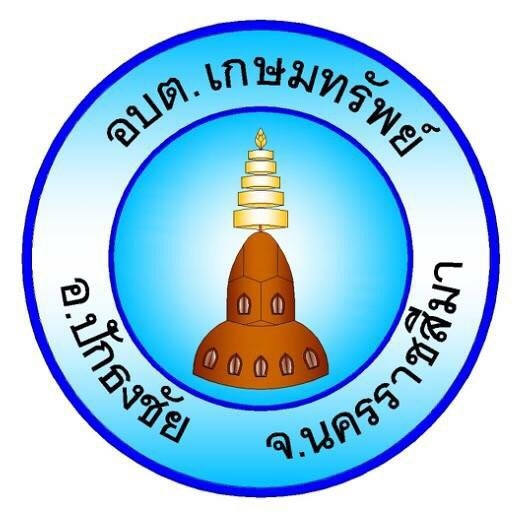 องค์การบริหารส่วนตำบลเกษมทรัพย์อำเภอปักธงชัย  จังหวัดนครราชสีมาคำนำแผนการดำเนินงานประจำปี พ.ศ.๒๕๖๐ ขององค์การบริหารส่วนตำบลเกษมทรัพย์ ได้จัดทำขึ้นตามระเบียบกระทรวงมหาดไทย ว่าด้วยการจัดทำแผนพัฒนาองค์กรปกครองส่วนท้องถิ่น พ.ศ.๒๕๔๘  มีจุดมุ่งหมายเพื่อแสดงถึงรายละเอียดของแผนงาน/โครงการพัฒนา และกิจกรรมที่ดำเนินการจริงทั้งหมดในปีงบประมาณนั้นๆ และ ให้การพัฒนาท้องถิ่นมีความสอดคล้องกับแผนยุทธศาสตร์และแผนพัฒนาสามปี พันธกิจ และจุดมุ่งหมายเพื่อการพัฒนา ซึ่งทำให้การดำเนินงานในพื้นที่องค์การบริหารส่วนตำบลเกษมทรัพย์ มีความชัดเจนในการปฏิบัติงานมากขึ้นแผนการดำเนินงานประจำปีงบประมาณ พ.ศ.๒๕๖๐ ขององค์การบริหารส่วนตำบลเกษมทรัพย์ จะเป็นเครื่องมือสำคัญในการบริหารงานของผู้บริหารท้องถิ่น เพื่อควบคุมการดำเนินงานให้เป็นไปอย่างเหมาะสมและมีประสิทธิภาพ ครอบคลุม ตรงตามความต้องการของประชาชนมากที่สุด และเป็นการบริหารงาน และ การติดตามและประเมินผลโครงการหรือกิจกรรมต่างๆ และยังเป็นการบูรณาการดำเนินงานขององค์กรปกครองส่วนท้องถิ่นให้สอดคล้องกัน ช่วยให้สามารถดำเนินการตามแผนเป็นไปอย่างมีประสิทธิภาพ                    นายกองค์การบริหารส่วนตำบลเกษมทรัพย์สารบัญแผนการดำเนินงาน ประจำปีงบประมาณ พ.ศ. ๒๕๖๐องค์การบริหารส่วนตำบลเกษมทรัพย์  อำเภอปักธงชัย จังหวัดนครราชสีมาส่วนที่ ๑การจัดทำแผนการดำเนินงานประจำปี พ.ศ.๒๕๖๐๑.๑  บทนำ	ตามที่องค์การบริหารองค์การบริหารส่วนตำบลเกษมทรัพย์ ได้ประกาศใช้แผนยุทธศาสตร์การพัฒนา ( ๒๕๖๐-๒๕๖๔ ) เป็นแผนพัฒนาเศรษฐกิจและสังคมขององค์การบริหารส่วนตำบลเกษมทรัพย์  ใช้กำหนดยุทธศาสตร์และแนวทางการพัฒนา  รายละเอียดแสดงถึง  วิสัยทัศน์  พันธกิจ จุดมุ่งหมายและกำหนดทิศทางในอนาคตขององค์การบริหารส่วนตำบลเกษมทรัพย์	เพื่อให้เกิดความเชื่อมโยง และนำไปสู่การปฏิบัติได้อย่างมีประสิทธิภาพ จึงได้ประกาศใช้แผนพัฒนาสามปี (พ.ศ.๒๕๖๐-๒๕๖๒ ) เป็นแผนที่แปลงแผนยุทธศาสตร์การพัฒนา ไปสู่การปฏิบัติ และใช้แผนพัฒนาสามปีเป็นแนวทางในการจัดทำข้อบัญญัติงบประมาณรายจ่ายประจำปี โดยนำเอาโครงการพัฒนา /กิจกรรม จากแผนพัฒนาสามปีในปีที่จะทำข้อบัญญัติงบประมาณไปจัดทำข้อบัญญัติงบประมาณ	หลังจากทำข้อบัญญัติงบประมาณรายจ่ายประจำปี ๒๕๖๐ เรียบร้อยแล้ว จำเป็นจะต้องมีแผนที่แสดงรายละเอียดของแผนงาน/ โครงการพัฒนา และกิจกรรมทีดำเนินการจริงทั้งหมด ในพื้นที่ขององค์การบริหารส่วนตำบลเกษมทรัพย์ ประจำปีงบประมาณ ๒๕๖๐ แผนดังกล่าวที่ว่านี้คือ แผนการดำเนินงาน  มีลักษณะเป็น แผนดำเนินการ (Action Plan ) เพื่อใช้เป็นแนวทางในการดำเนินงาน ให้มีความชัดเจนในการปฏิบัติงานมากขึ้น เป็นเครื่องมือในการบริหารของผู้บริหาร ควบคุมการดำเนินงานให้เป็นไปอย่างเหมาะสมและมีประสิทธิภาพ และเป็นไปตาม “ ระเบียบกระทรวงมหาดไทย ว่าด้วยการจัดทำแผนพัฒนา ขององค์กรปกครองส่วนท้องถิ่น พ.ศ. ๒๕๔๘ “ ซึ่งกำหนดให้องค์กรปกครองส่วนท้องถิ่น ต้องจัดทำแผนยุทธศาสตร์การพัฒนา แผนพัฒนาสามปี และแผนการดำเนินงาน	แผนการดำเนินงานประจำปี พ.ศ.๒๕๖๐  ขององค์การบริหารส่วนตำบลเกษมทรัพย์ฉบับนี้ ได้บรรจุโครงการและกิจกรรมที่จะดำเนินการจริงทั้งหมดในพื้นที่องค์การบริหารเกษมทรัพย์ ทั้งโครงการขององค์การบริหารส่วนตำบลเกษมทรัพย์และโครงการของหน่วยงานอื่น เพื่อให้เกิดความชัดเจน เหมาะสม และมีประสิทธิภาพในการบริหารงานต่อไป๑.๒ วัตถุประสงค์ของแผนการดำเนินงาน๑.เพื่อให้สอดคล้องและมีความสัมพันธ์เชื่อมโยงกับแผนพัฒนาสามปี (พ.ศ.๒๕๖๐– ๒๕๖๒) และข้อบัญญัติงบประมาณรายจ่ายประจำปี พ.ศ. ๒๕๖๐๒.เป็นการบรรจุโครงการพัฒนาต่าง ๆ  ที่พร้อมจะไปปฏิบัติได้ทันที		๓.เพื่อแสดงรายละเอียดของแผนงาน /โครงการพัฒนาและกิจกรรมที่จะดำเนินการในปี พ.ศ. ๒๕๖๐  ให้ชัดเจน 	๔.เพื่อควบคุมการดำเนินงานให้เป็นไปอย่างเหมาะสม และมีประสิทธิภาพ 	๕.เป็นเครื่องมือในการติดตามการดำเนินการ และประเมินผล๑.๓ ขั้นตอนการจัดทำแผนการดำเนินงานจากระเบียบกระทรวงมหาดไทย ว่าด้วยการจัดทำแผนพัฒนาขององค์กรปกครองส่วนท้องถิ่น พ.ศ. ๒๕๔๘ ได้กำหนดให้องค์กรปกครองส่วนท้องถิ่นจัดทำแผนการดำเนินงาน โดยมีขั้นตอนการดำเนินการดังนี้			๑. คณะกรรมการสนับสนุนการจัดทำแผนพัฒนาท้องถิ่นรวบรวมแผนงาน/โครงการพัฒนาขององค์กรปกครองส่วนท้องถิ่น หน่วยราชการส่วนกลาง ส่วนภูมิภาค รัฐวิสาหกิจและหน่วยงานอื่นๆ ที่ดำเนินการในพื้นที่ขององค์กรปกครองส่วนท้องถิ่น แล้วจัดทำร่างแผนการดำเนินงานเสนอคณะกรรมการการพัฒนาท้องถิ่น			๒. คณะกรรมการพัฒนาท้องถิ่นพิจารณาร่างแผนการดำเนินงาน แล้วเสนอผู้บริหารท้องถิ่นประกาศเป็นแผนการดำเนินงาน  ทั้งนี้ให้ปิดประกาศแผนการดำเนินงานภายในสิบห้าวันนับแต่วันที่ประกาศ  เพื่อให้ประชาชนในท้องถิ่นทราบ โดยทั่วกันและต้องปิดประกาศไว้อย่างน้อยสามสิบวันขั้นตอนที่ ๑ การเก็บรวบรวมข้อมูล			คณะกรรมการสนับสนุนการจัดทำแผนพัฒนาองค์การบริหารส่วนตำบลเกษมทรัพย์ เก็บรวบรวมข้อมูล  โครงการ/กิจกรรมที่จะดำเนินการจริง ในพื้นที่ขององค์การบริหารส่วนตำบล     เกษมทรัพย์ขั้นตอนที่ ๒ การจัดทำร่างแผนการดำเนินงาน			คณะกรรมการสนับสนุนการจัดทำแผนพัฒนาองค์การบริหารส่วนตำบลเกษมทรัพย์    จัดทำร่างแผนการดำเนินงาน โดยพิจารณาจัดหมวดหมู่ สอดคล้องกับยุทธศาสตร์และแนวทางการพัฒนา ที่กำหนดไว้ในแผนยุทธศาสตร์การพัฒนา (พ.ศ. ๒๕๖๐-๒๕๖๔ ) และแผนพัฒนาสามปี (พ.ศ.๒๕๖๐-๒๕๖๒) โดยในร่างแผนการดำเนินงาน  มี  ๒  ส่วน  คือ			ส่วนที่ ๑ บทนำ   ประกอบด้วย๑.๑ บทนำ๑.๒ วัตถุประสงค์ของแผนการดำเนินงาน๑.๓ ขั้นตอนการจัดทำแผนการดำเนินงาน๑.๔ ประโยชน์ของแผนการดำเนินงานส่วนที่ ๒ บัญชีโครงการ / กิจกรรม  ประกอบด้วย	๒.๑ บัญชีสรุปโครงการและงบประมาณ (แบบ ผด.๑)	๒.๒ บัญชีโครงการ/ กิจกรรม/งบประมาณ (แบบ ผด.๒)ขั้นตอนที่ ๓ การประกาศใช้แผนการดำเนินงาน		 	๓.๑  คณะกรรมการสนับสนุนการจัดทำแผนพัฒนา   องค์การบริหารส่วนตำบล  เกษมทรัพย์ นำร่างแผนการดำเนินงานเสนอต่อคณะกรรมการพัฒนาองค์การบริหารส่วนตำบล      เกษมทรัพย์	๓.๒ คณะกรรมการพัฒนาองค์การบริหารส่วนตำบลเกษมทรัพย์  พิจารณาร่างแผนการดำเนินงาน แล้วเสนอนายกองค์การบริหารส่วนตำบลเกษมทรัพย์ เพื่อให้ความเห็นชอบ 	๓.๓ นายกองค์การบริหารส่วนตำบลเกษมทรัพย์   ให้ความเห็นชอบร่างแผนการดำเนินงานแล้วประกาศเป็นแผนการดำเนินงานจากขั้นตอนการจัดทำแผนดำเนินงานข้างต้นสามารถจัดทำแผนภูมิสรุปได้  ดังนี้คณะกรรมการสนับสนุนการจัดทำแผน						 พัฒนาองค์การบริหารส่วนตำบล                 รวบรวมโครงการ/กิจกรรม      คณะกรรมการสนับสนุนการจัดทำแผนพัฒนาองค์การบริหารส่วนตำบล                 	คณะกรรมการสนับสนุนการจัดทำแผนองค์การบริหารส่วนตำบล	จ	คณะกรรมการพัฒนาองค์การบริหารส่วนตำบลนายก  อบต.๑.๔ ประโยชน์ของแผนการดำเนินการ      	๑.  เพื่อควบคุมการดำเนินงานเป็นไปอย่างเหมาะสมและมีประสิทธิภาพ๒.  เพื่อให้แนวทางในการดำเนินงานติดตามและประเมินผล โครงการได้อย่างเป็นระบบและครอบคลุมทุกโครงการ๓.  เพื่อทราบรายละเอียดของแผนงาน / โครงการและกิจกรรมที่จะดำเนินการได้ปี พ.ศ.๒๕๖๐ ได้อย่างชัดเจน๔.  เพื่อเป็นเครื่องมือสำคัญในการบริหารงานของผู้บริหารท้องถิ่น๕.  เพื่อลดความซ้ำซ้อนของโครงการมีการประสานและบูรณาการทำงานกับหน่วยงานขององค์กรปกครองส่วนท้องถิ่นระยะเวลาในการจัดทำแผนการดำเนินงาน		๑. ให้องค์กรปกครองส่วนท้องถิ่นทุกแห่ง  จัดทำแผนการดำเนินงานให้แล้วเสร็จภายในเดือนธันวาคมของปีงบประมาณนั้น		หากคาดว่าจะดำเนินการจัดทำไม่แล้วเสร็จภายในกำหนด ให้เสนอขอขยายเวลาจัดทำแผนการดำเนินงานต่อผู้บริหารท้องถิ่น		๒. ภายหลังจากองค์กรปกครองส่วนท้องถิ่นได้จัดทำแผนการดำเนินงานตามข้อ ๑ แล้ว หากองค์กรปกครองส่วนท้องถิ่นมีการจัดตั้งงบประมาณเพิ่มเติมหรือได้รับแจ้งแผนงาน/โครงการเพิ่มเติมจากหน่วยราชการส่วนกลาง ส่วนภูมิภาค รัฐวิสาหกิจหน่วยงานอื่นๆ ที่ดำเนินการในพื้นที่องค์กรปกครองส่วนท้องถิ่นในปีงบประมาณนั้น  ให้องค์กรปกครองส่วนท้องถิ่นดำเนินการจัดทำแผนการดำเนินงานให้แล้วเสร็จภายใน ๓๐ วันนับแต่มีการจัดตั้งงบประมาณเพิ่มเติมหรือได้รับแจ้งแผนงาน/โครงการเพิ่มเติมจากหน่วยงานราชการส่วนกลาง ส่วนภูมิภาค รัฐวิสาหกิจหน่วยงานอื่นๆแนวทางในการจัดทำแผนการดำเนินงาน		แผนการดำเนินงานเป็นเครื่องมือสำคัญในการบริหารงานของผู้บริหารท้องถิ่น เพื่อควบคุมการดำเนินงานให้เป็นไปอย่างเหมาะสมและมีประสิทธิภาพ  รวมทั้งยังเป็นเครื่องมือในการติดตามการดำเนินงานและการประเมินผล ดังนั้นแผนการดำเนินงานจึงมีแนวทางในการจัดทำดังนี้๑.แผนการดำเนินงานเป็นแผนที่แยกออกมาจากแผนพัฒนา สามปี และมีลักษณะเป็นแผนดำเนินการ(Action Plan)		๒. แผนการดำเนินงานต้องจัดทำหลังจากที่ได้มีการจัดทำงบประมาณรายจ่ายประจำปีแล้ว		๓. แผนการดำเนินงานเป็นแผนที่เสดงถึงเป้าหมาย รายละเอียดกิจกรรม งบประมาณ ระยะเวลาที่ชัดเจนและแสดงถึงการดำเนินงานจริง		๔. แผนการดำเนินงานเป็นการรวบรวมข้อมูลจากทุกหน่วยงานที่จะเข้ามาดำเนินการในพื้นที่องค์กรปกครองส่วนท้องถิ่น			ส่วนที่  ๒บัญชีสรุปจำนวนโครงการและงบประมาณแผนการดำเนินงาน ประจำปีงบประมาณ  พ.ศ.๒๕๖๐องค์การบริหารส่วนตำบลเกษมทรัพย์บัญชีโครงการ/กิจกรรม/งบประมาณแผนการดำเนินงาน ประจำปีงบประมาณ พ.ศ.๒๕๖๐องค์การบริหารส่วนตำบลเกษมทรัพย์๑.ยุทธศาสตร์การพัฒนาโครงสร้างพื้นฐานแนวทางการพัฒนา๑.๑  ส่งเสริมเชื่อมโยงชลประทาน ก่อสร้างฝาย ทำนบกั้นน้ำ ขุดลอก ขุดสระ พัฒนาแหล่งน้ำ คลองน้ำ ระบบประปา และการกระจายการใช้ประโยชน์๑.๒  การจัดให้มีและบำรุงรักษาโครงสร้างพื้นฐาน ทางบก ทางน้ำ และทางระบายน้ำ๑.๓  ส่งเสริมสถานที่ออกกำลังกายและนันทนาการ๒.ยุทธศาสตร์การพัฒนาด้านเกษตรกรรมแนวทางการพัฒนา๒.๑  พัฒนาระบบข้อมูลสารสนเทศด้านเกษตรกรรม๒.๒  พัฒนาความรู้ด้านวิชาการ เพื่อส่งเสริมและพัฒนาคุณภาพผลผลิตทางการเกษตร การสนับสนุนศูนย์การเรียนรู้ชุมชน/แหล่งเรียนรู้ด้านเศรษฐกิจพอเพียง และเกษตรทฤษฎีใหม่๒.๓  สนับสนุนการรวมกลุ่มเกษตรกร  เพื่อเพิ่มอำนาจการต่อรองต่างๆ๓.ยุทธศาสตร์การพัฒนาด้านความมั่นคงปลอดภัยในชีวิตและทรัพย์สินแนวทางการพัฒนา๓.๑  การป้องกันและบรรเทาสาธารณภัย/ความมั่นคงปลอดภัยในชีวิตและทรัพย์สิน/ลดอุบัติเหตุจราจรทางบก๓.๒  เสริมสร้างความเข้มแข็งชุมชน ในด้านความมั่นคงปลอดภัย โดยส่งเสริมสนับสนุนตำรวจบ้าน/ อปพร.ให้ทำงานอย่างมีคุณภาพ๔.ยุทธศาสตร์การพัฒนาการบริหารราชการให้มีประสิทธิภาพคุณภาพแนวทางการพัฒนา๔.๑  จัดโครงสร้างองค์กรให้มีประสิทธิภาพบรรลุตามนโยบายและการบริหารงานอย่างโปร่งใสตรวจสอบได้ ให้มีส่วนร่วมทุกภาคส่วน๔.๒  ประสานงามสามพี่น้องท้องถิ่น (อบต.เทศบาล.อบจ.) และร่วมมือกับส่วนราชการส่วนภูมิภาค๔.๓  ส่งเสริมศักยภาพของท้องถิ่นในทุกๆด้าน  ตามหลักการบริหารกิจการบ้านเมืองที่ดี๔.๔  การพัฒนาเทคโนโลยีและบุคลากรขององค์กรให้มีความเหมาะสมสอดคล้อง๔.๕  จัดระบบฐานข้อมูลเทคโนโลยีสารสนเทศ เพื่อเป็นรากฐานในการวางแผนพัฒนาท้องถิ่น๔.๖  การสื่อสารประชาสัมพันธ์เพื่อให้ประชาชนมีส่วนร่วมรับรู้และติดตามการทำงานขององค์กร๕. ยุทธศาสตร์การพัฒนาส่งเสริมศาสนาและวัฒนธรรมแนวทางการพัฒนา๕.๑  ส่งเสริมให้จัดพระสงค์เป็นศูนย์ส่งเสริม คุณธรรมวัฒนธรรมประเพณี วิถีพุทธท้องถิ่น๕.๒  รื้อฟื้นคุณค่า วัฒนธรรมประเพณีชุมชน เช่น ชาติพันธุ์ วัฒนธรรม วิถีชีวิต ภูมิปัญญาท้องถิ่น๖. ยุทธศาสตร์การพัฒนาด้านการศึกษาแนวทางการพัฒนา๖.๑  ส่งเสริมสนับสนุนสถาบันการศึกษา และภาคประชาชน นำเทคโนโลยีมาใช้ ในการเพิ่มประสิทธิภาพการเรียนการสอน๖.๒  ส่งเสริมการศึกษาทั้งในระบบและนอกระบบโรงเรียน ศูนย์พัฒนาการเรียนรู้ชุมชนศูนย์พัฒนาเด็กเล็ก๗.  ยุทธศาสตร์การพัฒนาการกีฬาและนันทนาการแนวทางการพัฒนา๗.๑  ส่งเสริมการจัดแข่งขันกีฬาเพื่อสร้างความสมานฉันท์ระหว่างองค์กรต่างๆ๗.๒  ส่งเสริมกีฬาและนันทนาการระดับเยาวชนและประชาชน เพื่อแก้ปัญหายาเสพติด และใช้เวลาว่างให้เกิดประโยชน์๘.  ยุทธศาสตร์การพัฒนาด้านสาธารณสุขแนวทางการพัฒนา๘.๑  เสริมสร้างความเข้มแข็งของชุมชนในด้านสาธารณสุข  โดยส่งเสริมและสนับสนุนอาสาสมัครสาธารณสุข (อสม.) ให้ทำงานอย่างมีคุณภาพและมีขวัญกำลังใจที่ดี๘.๒  จัดระบบสุขภาพภาคประชาชนให้มีส่วนร่วมทุกภาคส่วนทั้งผู้นำชุมชน (กำนัน/ผู้ใหญ่บ้าน) กลุ่มสตรี กลุ่มเยาวชน กลุ่มวัยรุ่น วัยทำงาน วัยสูงอายุ๘.๓  จัดระบบส่งเสริมสุขภาพภาคประชาชนเพื่อการพึ่งพาตนเองของประชาชน สู่การมีสุขภาพที่ดี (การคุ้มครองผู้บริโภค/การควบคุมป้องกันโรคติดต่อ-ไม่ติดต่อ/การฟื้นฟูสุขภาพประชาชนอนามัยโรงเรียน)๙. ยุทธศาสตร์การพัฒนาทรัพยากรธรรมชาติและสิ่งแวดล้อมแนวทางการพัฒนา๙.๑  ส่งเสริมการสร้างความร่มรื่นสองข้างทาง เช่น การปรับปรุงภูมิทัศน์๙.๒  รณรงค์การแก้ไขปัญหาภาวะโลกร้อน/ส่งเสริมการประหยัดพลังงาน/การรักษาทรัพยากรธรรมชาติ๑๐.ยุทธศาสตร์การพัฒนาด้านการท่องเที่ยวและบริการแนวทางการพัฒนา๑๐.๑  ประสานงานโครงข่ายการท่องเที่ยวอย่างเป็นระบบ เช่น การท่องเที่ยวเชิงนิเวศ/เชิงวัฒนธรรม/เชิงเกษตร/เชิงสมุนไพร (สปาสมุนไพร)๑๐.๒  สนับสนุนการจัดกิจกรรมการท่องเที่ยวเชิงวัฒนธรรม ประเพณี ภูมิปัญญาท้องถิ่น เช่น งานบวงศรวงย่าโม งานผ้าไหมปักธงชัยฯลฯ๑๑. ยุทธศาสตร์การพัฒนาด้านสวัสดิการสังคมแนวทางการพัฒนา๑๑.๑  การสังคมสงเคราะห์และการพัฒนาคุณภาพชีวิต เด็ก สตรี คนชรา ผู้ด้อยโอกาส และผู้ติดเชื้อ HIV จัดให้มีและเพิ่มพัฒนาศักยภาพศูนย์พัฒนาเด็กเล็ก๑๒.ยุทธศาสตร์การพัฒนาด้านเศรษฐกิจ พาณิชยกรรมแนวทางการพัฒนา๑๒.๑  การส่งเสริมผู้ประกอบการรายย่อย โดยประสานกับสถาบันการศึกษา ภาคธุรกิจ เอกชน หน่วยงานของรัฐ เช่น ความรู้ด้านการผลิต ด้านการบริหารจัดการ๑๒.๒  ส่งเสริม OTOP  ในด้านนวัตกรรม เช่น พัฒนาคุณภาพการผลิต ยกระดับเป็นสินค้าส่งออก๑๒.๓  สนับสนุนและพัฒนาวิสาหกิจชุมชนเรื่องหน้าส่วนที่  ๑  บทนำ          ๑.๑  บทนำ๕          ๑.๒  วัตถุประสงค์ของแผนการดำเนินงาน๖          ๑.๓  ขั้นตอนการจัดทำแผนการดำเนินงาน๖-๗          ๑.๔  ประโยชน์ของแผนการดำเนินงาน๘ส่วนที่  ๒  บัญชีโครงการ/กิจกรรม          ๒.๑  บัญชีสรุปจำนวนโครงการและงบประมาณ (แบบ ผด.๐๑)๑๐-๑๔          ๒.๒   บัญชีโครงการ/กิจกรรม/งบประมาณ  (แบบ ผด.๐๒)๑๕-๔๐ยุทธศาสตร์/แนวทางการพัฒนาจำนวนโครงการที่ดำเนินการคิดเป็นร้อยละของโครงการทั้งหมดจำนวนงบประมาณคิดเป็นร้อยละของงบประมาณทั้งหมดหน่วยงานรับผิดชอบหลัก๑.ยุทธศาสตร์การพัฒนาโครงสร้างพื้น      แนวทางที่ ๑.๑  ส่งเสริมเชื่อมโยงชลประทาน ก่อสร้างฝาย ทำนบกั้นน้ำ ขุดลอก ขุดสระ พัฒนาแหล่งน้ำ คลองน้ำ ระบบประปา และการกระจายการใช้ประโยชน์แนวทางที่ ๑.๒  การจัดให้มีและบำรุงรักษาโครงสร้างพื้นฐาน  ทางบก ทางน้ำ และทางระบายน้ำแนวทางที่ ๑.๓  ส่งเสริมสถานที่ออกกำลังกายและนันทนาการ๑๑๑๒.๐๘๒,๒๒๖,๕๐๐๑๖.๕๖อบต.เกษมทรัพย์รวม๑๑๑๒.๐๘๒,๒๒๖,๕๐๐๑๖.๕๖๒.ยุทธศาสตร์การพัฒนาด้านเกษตรกรรม     แนวทางที่ ๒.๑  พัฒนาระบบข้อมูลสารสนเทศด้านการเกษตรกรรม     แนวทางที่   ๒.๒  พัฒนาความรู้ด้านวิชาการ เพื่อส่งเสริมและพัฒนาคุณภาพผลผลิตทางการเกษตร การสนับสนุนศูนย์การเรียนรู้ชุมชน/แหล่งเรียนรู้ด้านเศรษฐกิจพอเพียง และเกษตรทฤษฎีใหม่     แนวทางที่  ๒.๓  สนับสนุนการรวมกลุ่มเกษตรกร เพื่อเพิ่มอำนาจการต่อรองต่างๆ๒๒.๑๙๔๐,๐๐๐๐.๒๙อบต.เกษมทรัพย์รวม๒๒.๑๙๔๐,๐๐๐๐.๒๙ยุทธศาสตร์/แนวทางการพัฒนาจำนวนโครงการที่ดำเนินการคิดเป็นร้อยละของโครงการทั้งหมดจำนวนงบประมาณคิดเป็นร้อยละของงบประมาณทั้งหมดหน่วยดำเนินการ๓.ยุทธศาสตร์การพัฒนาด้านความมั่นคงปลอดภัยในชีวิตและทรัพย์สิน    แนวทางที่ ๓.๑  การป้องกันและบรรเทาสาธารณภัย/ความมั่นคงปลอดภัยในชีวิตและทรัพย์สินอุบัติเหตุจราจรทางบก    แนวทางที่ ๓.๒  เสริมสร้างความเข้มแข็งชุมชน ในด้านความมั่นคงปลอดภัย โดยส่งเสริมสนับสนุนตำรวจบ้าน/อปพร. ให้ทำงานอย่างมีคุณภาพ๓๓.๒๙๓๗๐,๐๐๐๒.๗๕อบต.เกษมทรัพย์รวม๓๓.๒๙๓๗๐,๐๐๐๒.๗๕๔.ยุทธศาสตร์การพัฒนาการบริหารราชการให้มีประสิทธิภาพคุณภาพ    แนวทางที่ ๔.๑  จัดโครงสร้างองค์กรให้มีประสิทธิภาพบรรลุตามนโยบายและการบริหารงานอย่างโปร่งใสตรวจสอบได้ ให้มีส่วนร่วมทุกภาคส่วน    แนวทางที่ ๔.๒  ประสานงานสามพี่น้องท้องถิ่น (อบต.เทศบาล.อบจ.) และร่วมมือกับส่วนราชการส่วนภูมิภาค    แนวทางที่ ๔.๓  ส่งเสริมศักยภาพของท้องถิ่นในทุกๆด้าน ตามหลักการบริหารกิจการบ้านเมืองที่ดี    แนวทางที่ ๔.๔  การพัฒนาเทคโนโลยีและบุคลากรขององค์กรให้มีความเหมาะสมสอดคล้อง    แนวทางที่ ๔.๕  จัดระบบฐานข้อมูลเทคโนโลยีสารสนเทศ เพื่อเป็นรากฐานในการวางแผนพัฒนาท้องถิ่น    แนวทางที่ ๔.๖  การสื่อสารประชาสัมพันธ์เพื่อให้ประชาชนมีส่วนร่วมรับรู้และติดตามการทำงานขององค์กร๒๘๓๐.๗๖๑,๕๒๗,๕๐๐๑๑.๓๖อบต.เกษมทรัพย์รวม๒๘๓๐.๗๖๑,๕๒๗,๕๐๐๑๑.๓๖ยุทธศาสตร์/แนวทางการพัฒนาจำนวนโครงการที่ดำเนินการคิดเป็นร้อยละของโครงการทั้งหมดจำนวนงบประมาณคิดเป็นร้อยละของงบประมาณทั้งหมดหน่วยดำเนินการ๕.  ยุทธศาสตร์การพัฒนาส่งเสริมศาสนาและวัฒนธรรม     แนวทางที่ ๕.๑  ส่งเสริมให้จัดพระสงค์เป็นศูนย์ส่งเสริม คุณธรรมวัฒนธรรมประเพณี วิถีพุทธท้องถิ่น     แนวทางที่ ๕.๒  รื้อฟื้นคุณค่า วัฒนธรรมประเพณีชุมชน เช่น ชาติพันธุ์ วัฒนธรรม วิถีชีวิต ภูมิปัญญาท้องถิ่นอบต.เกษมทรัพย์รวม----๖.  ยุทธศาสตร์การพัฒนาด้านการศึกษา   แนวทางที่  ๖.๑  ส่งเสริมสนับสนุนสถาบันสถาบันการศึกษา และภาคประชาชน นำเทคโนโลยีมาใช้ ในการเพิ่มประสิทธิภาพการเรียนการสอน   แนวทางที่ ๖.๒  ส่งเสริมการศึกษาทั้งในระบบและนอกระบบโรงเรียน ศูนย์พัฒนาการเรียนรู้ชุมชนศูนย์พัฒนาเด็กเล็ก๑๑๑๒.๐๘๑,๗๖๑,๐๖๘๑๓.๐๙อบต.เกษมทรัพย์รวม๑๑๑๒.๐๘๑,๗๖๑,๐๖๘๑๓.๐๙๗.  ยุทธศาสตร์การพัฒนาการกีฬาและนันทนาการ    แนวทางที่ ๗.๑  ส่งเสริมการจัดแข่งขันกีฬาเพื่อสร้างความสมานฉันท์ระหว่างองค์กรต่างๆ    แนวทางที่  ๗.๒  ส่งเสริมกีฬาและนันทนาการระดับเยาวชนและประชาชน  เพื่อแก้ปัญหายาเสพติดและใช้เวลาว่างให้เกิดประโยชน์๒๒.๑๙๑๔๐,๐๐๐๑.๐๔อบต.เกษมทรัพย์    รวม๒๒.๑๙๑๔๐,๐๐๐๑.๐๔ยุทธศาสตร์/แนวทางการพัฒนาจำนวนโครงการที่ดำเนินการคิดเป็นร้อยละของโครงการทั้งหมดจำนวนงบประมาณคิดเป็นร้อยละของงบประมาณทั้งหมดหน่วยดำเนินการ๘.  ยุทธศาสตร์การพัฒนาด้านสาธารณสุข    แนวทางที่ ๘.๑ เสริมสร้างความเข้มแข็งของชุมชนในด้านสาธารณสุข โดยส่งเสริมและสนับสนุนอาสาสมัครสาธารณสุข (อสม.) ให้ทำงานอย่างมีคุณภาพและมีขวัญและกำลังใจที่ดี    แนวทางที่ ๘.๒  จัดระบบสุขภาพภาคประชาชนให้มีส่วนร่วมทุกภาคส่วนทั้งผู้นำชุมชน (กำนัน ผู้ใหญ่บ้าน ) กลุ่มสตรี กลุ่มเยาวชน กลุ่มวัยรุ่น วัยทำงาน วัยสูงอายุ    แนวทางที่ ๘.๓  จัดระบบส่งเสริมสุขภาพประชาชนเพื่อการพึ่งพาตนเองของประชาชน  สู่การมีสุขภาพที่ดี (การคุ้มครองผู้บริโภค/การควบคุมป้องกันโรคติดต่อ-ไม่ติดต่อ/การฟื้นฟูสุขภาพประชาชน /อนามัยโรงเรียน)๖๖.๕๙๒๕๗,๕๐๐๑.๙๑อบต.เกษมทรัพย์รวม๖๖.๕๙๒๕๗,๕๐๐๑.๙๑๙.  ยุทธศาสตร์การพัฒนาทรัพยากรธรรมชาติและสิ่งแวดล้อม    แนวทางที่ ๙.๑  ส่งเสริมการสร้างความร่มรื่นสองข้างทาง เช่น การปรับปรุงภูมิทัศน์    แนวทางที่  ๙.๒  รณรงค์การแก้ไขปัญหาภาวะโลกร้อน/ส่งเสริมการประหยัดพลังงาน/การรักษาทรัพยากรธรรมชาติ๒๒.๑๙๕๕,๐๐๐๐.๔๐อบต.เกษมทรัพย์รวม๒๒.๑๙๕๕,๐๐๐๐.๔๐ยุทธศาสตร์/แนวทางการพัฒนาจำนวนโครงการที่ดำเนินการคิดเป็นร้อยละของโครงการทั้งหมดจำนวนงบประมาณคิดเป็นร้อยละของงบประมาณทั้งหมดหน่วยดำเนินการ  ๑๐.  ยุทธศาสตร์การพัฒนาด้านการท่องเที่ยวและบริการ    แนวทางที่ ๑๐.๑  ประสานงานโครงข่ายการท่องเที่ยวอย่างเป็นระบบ เช่น การท่องเที่ยวเชิงนิเวศ/เชิงวัฒนธรรม/เชิงเกษตร/เชิงสมุนไพร (สปาสมุนไพร)    แนวทางที่ ๑๐.๒  สนับสนุนการจัดกิจกรรมการท่องเที่ยวเชิงวัฒนธรรม ประเพณี ภูมิปัญญาท้องถิ่น เช่นงานบวงสรวงย่าโม งานผ้าไหมปักธงชัย ฯลฯ๙๙.๘๙๑๙๑,๐๐๐๑.๔๒อบต.เกษมทรัพย์รวม๙๙.๘๙๑๙๑,๐๐๐๑.๔๒๑๑.ยุทธศาสตร์การพัฒนาด้านสวัสดิการสังคม    แนวทางที่ ๑๑.๑  การสังคมสงเคราะห์และการพัฒนาคุณภาพชีวิต เด็ก สตรี คนชรา ผู้ด้อยโอกาส และผู้ติดเชื้อ HIV จัดให้มีแลเพิ่มพัฒนาศักยภาพศูนย์พัฒนาเด็กเล็ก๑๕๑๖.๔๘๖,๘๐๕,๐๐๐๕๐.๖๑อบต.เกษมทรัพย์รวม๑๕๑๖.๔๘๖,๘๐๕,๐๐๐๕๐.๖๑๑๒.ยุทธศาสตร์การพัฒนาด้านเศรษฐกิจ พาณิชยกรรม อุตสาหกรรม   แนวทางที่ ๑๒.๑  การส่งเสริมผู้ประกอบการรายย่อย โดยประสานกับสถาบันการศึกษา ภาคธุรกิจเอกชน หน่วยงานของรัฐ เช่น ความรู้ด้านการผลิต ด้านการบริหารจัดการ   แนวทางที่ ๑๒.๒  ส่งเสริม OTOP ในด้านนวัตกรรม เช่น พัฒนาคุณภาพการผลิต ยกระดับเป็นสินค้าส่งออก   แนวทางที่ ๑๒.๓  สนับสนุนและวิสาหกิจชุมชน๒๑.๐๗๗๐,๐๐๐๐.๕๒อบต.เกษมทรัพย์รวม๒๑.๐๗๗๐,๐๐๐๐.๕๒รวมทั้งสิ้น๙๑๑๓,๔๔๓,๕๖๘ลำดับที่โครงการรายละเอียดของกิจกรรมที่เกิดขึ้นจากโครงการงบประมาณ(บาท)สถานที่ดำเนินการหน่วยงานรับผิดชอบหลักพ.ศ.๒๕๕๙พ.ศ.๒๕๕๙พ.ศ.๒๕๕๙พ.ศ.๒๕๖๐พ.ศ.๒๕๖๐พ.ศ.๒๕๖๐พ.ศ.๒๕๖๐พ.ศ.๒๕๖๐พ.ศ.๒๕๖๐พ.ศ.๒๕๖๐พ.ศ.๒๕๖๐พ.ศ.๒๕๖๐ลำดับที่โครงการรายละเอียดของกิจกรรมที่เกิดขึ้นจากโครงการงบประมาณ(บาท)สถานที่ดำเนินการหน่วยงานรับผิดชอบหลักต.ค.พ.ย.ธ.ค.ม.ค.ก.พ.มี.ค.เม.ย.พ.ค.มิ.ย.ก.ค.ส.ค.ก.ย.๑เครื่องออกกำลังกายกลางแจ้ง หมู่ ๓ บ้านท่าเยี่ยมเพื่อจ่ายเป็นค่าจัดซื้อเครื่องออกกำลังกายกลางแจ้ง ๑ ชุด ประกอบด้วย๑.เครื่องโยกแขนขาสะโพก๒.จักรยานนั่งปั่น๓.เครื่องซิตอัพ๔.เครื่องบิดเอวสะโพก๔๐,๐๐๐อบต.เกษมทรัพย์สำนักปลัด๒ค่าก่อสร้างราวเหล็กกันตกถนน บ้านเกษม หมู่ที่ ๒เพื่อจ่ายเป็นค่าก่อสร้างราวเหล็กกันตกถนน บ้านเกษมหมู่ที่ ๒ ตำบลเกษมทรัพย์ อำเภอปักธงชัย จังหวัดนครราชสีมา โดยมีขนาดความสูง ๐.๘๐ เมตร ความยาวรวมไม่น้อยกว่า ๑๕๐.๐๐ เมตร ก่อสร้างตามรายละเอียดรูปแบบและรายการก่อสร้างที่กำหนด๑๔๐,๐๐๐อบต.เกษมทรัพย์ส่วนโยธาลำดับที่โครงการรายละเอียดของกิจกรรมที่เกิดขึ้นจากโครงการงบประมาณ      (บาท)สถานที่ดำเนินการหน่วยงานรับผิดชอบหลักพ.ศ.๒๕๕๙พ.ศ.๒๕๕๙พ.ศ.๒๕๕๙พ.ศ.๒๕๖๐พ.ศ.๒๕๖๐พ.ศ.๒๕๖๐พ.ศ.๒๕๖๐พ.ศ.๒๕๖๐พ.ศ.๒๕๖๐พ.ศ.๒๕๖๐พ.ศ.๒๕๖๐พ.ศ.๒๕๖๐ลำดับที่โครงการรายละเอียดของกิจกรรมที่เกิดขึ้นจากโครงการงบประมาณ      (บาท)สถานที่ดำเนินการหน่วยงานรับผิดชอบหลักต.ค.พ.ย.ธ.ค.ม.ค.ก.พ.มี.ค.เม.ย.พ.ค.มิ.ย.ก.ค.ส.ค.ก.ย.๓ค่าก่อสร้างงานวางท่อระบายน้ำ บ้านตะคร้อ หมู่ที่ ๙เพื่อจ่ายเป็นค่าก่อสร้างงานวางท่อระบายน้ำ บ้านตะคร้อ หมู่ที่ ๙ ตำบลเกษมทรัพย์ อำเภอปักธงชัย จังหวัดนครราชสีมา จำนวน ๒ จุดจุดที่ ๑ วางท่อระบายน้ำคอนกรีตเสริมเหล็ก ขนาด Ø ๐.๔๐ เมตร ความยาวรวมไม่น้อยกว่า ๓๐.๐๐ เมตร พร้อมบ่อพัก ขนาด๐.๘๐*๐.๘๐ เมตร จำนวน ๓.๐๐ บ่อ พร้อมฝาเปิด-ปิด คศล.จุดที่ ๒ วางท่อระบายน้ำคอนกรีตเสริมเหล็ก ขนาด Ø ๑.๐๐ เมตร ความยาวรวมไม่น้อยกว่า ๔๕.๐๐ เมตร พร้อมบ่อพัก ขนาด ๑.๕๐ *๑.๕๐ เมตร จำนวน ๔.๐๐ บ่อ พร้อมฝาเปิด-ปิด๒๖๙,๐๐๐อบต.เกษมทรัพย์ส่วนโยธา๔ค่าก่อสร้างถนนคอนกรีตเสริมเหล็ก บ้านโคกนางเหริญ หมู่ที่ ๗เพื่อจ่ายเป็นค่าก่อสร้างโครงการก่อสร้างถนนคอนกรีตเสริมเหล็ก บ้านโคกนางเหริญ หมู่ที่ ๗ ตำบลเกษมทรัพย์ อำเภอปักธงชัย  จังหวัดนครราชสีมา สายทางบ้านนายหลง ขนาดความกว้าง ๓.๐๐ เมตร ความยาว ๑๐๐.๐๐ เมตร ความหนา ๐.๑๕ เมตร หรือมีพื้นที่ผิวจราจรไม่น้อยกกว่า ๓๐๐.๐๐ ตารางเมตร พร้อมงานไหล่ทางหินคลุก๑๙๑,๐๐๐อบต.เกษมทรัพย์ส่วนโยธาลำดับที่โครงการรายละเอียดของกิจกรรมที่เกิดขึ้นจากโครงการงบประมาณ      (บาท)สถานที่ดำเนินการหน่วยงานรับผิดชอบหลักพ.ศ.๒๕๕๙พ.ศ.๒๕๕๙พ.ศ.๒๕๕๙พ.ศ.๒๕๖๐พ.ศ.๒๕๖๐พ.ศ.๒๕๖๐พ.ศ.๒๕๖๐พ.ศ.๒๕๖๐พ.ศ.๒๕๖๐พ.ศ.๒๕๖๐พ.ศ.๒๕๖๐พ.ศ.๒๕๖๐ลำดับที่โครงการรายละเอียดของกิจกรรมที่เกิดขึ้นจากโครงการงบประมาณ      (บาท)สถานที่ดำเนินการหน่วยงานรับผิดชอบหลักต.ค.พ.ย.ธ.ค.ม.ค.ก.พ.มี.ค.เม.ย.พ.ค.มิ.ย.ก.ค.ส.ค.ก.ย.๕ค่าก่อสร้างถนนคอนกรีตเสริมเหล็กบ้านดอนมะเฟือง หมู่ที่ ๘เพื่อจ่ายเป็นค่าก่อสร้างโครงการก่อสร้างถนนคอนกรีตเสริมเหล็กบ้านดอนมะเฟือง หมู่ที่ ๘ ตำบลเกษมทรัพย์ อำเภอปักธงชัย จังหวัดนครราชสีมา สายทางบ้านดอนมะเฟือง-บ้านเชียงสา ขนาดความกว้าง ๔.๐๐ เมตร ความยาว ๑๑๐.๐๐ เมตร ความหนา ๐.๑๕ เมตร หรือมีพื้นที่ผิวจราจรไม่น้อยกว่า ๔๔๐.๐๐ ตารางเมตร พร้อมงานไหล่ทางหินคลุก๒๗๓,๐๐๐อบต.เกษมทรัพย์ส่วนโยธา๖ค่าก่อสร้างถนนคอนกรีตเสริมเหล็ก บ้านปอนางเหริญ หมู่ที่ ๖เพื่อจ่ายเป็นค่าก่อสร้างโครงการก่อสร้างถนนคอนกรีตเสริมเหล็ก บ้านปอนางเหริญ หมู่ที่ ๖ ตำบลเกษมทรัพย์ อำเภอปักธงชัย จังหวัดนครราชสีมา สายทางบ้านปอนางเหริญ-บ้านขี้เหล็กขนาดความกว้าง ๔.๐๐ เมตร ความยาว ๑๐๐.๐๐ เมตร ความหนา ๐.๑๕ เมตร หรือมีพื้นผิวจราจรไม่น้อยกว่า ๔๐๐.๐๐ ตารางเมตร พร้อมงานไหล่ทางหินคลุก๒๔๘,๕๐๐อบต.เกษมทรัพย์ส่วนโยธาลำดับที่โครงการรายละเอียดของกิจกรรมที่เกิดขึ้นจากโครงการงบประมาณ      (บาท)สถานที่ดำเนินการหน่วยงานรับผิดชอบหลักพ.ศ.๒๕๕๙พ.ศ.๒๕๕๙พ.ศ.๒๕๕๙พ.ศ.๒๕๖๐พ.ศ.๒๕๖๐พ.ศ.๒๕๖๐พ.ศ.๒๕๖๐พ.ศ.๒๕๖๐พ.ศ.๒๕๖๐พ.ศ.๒๕๖๐พ.ศ.๒๕๖๐พ.ศ.๒๕๖๐ลำดับที่โครงการรายละเอียดของกิจกรรมที่เกิดขึ้นจากโครงการงบประมาณ      (บาท)สถานที่ดำเนินการหน่วยงานรับผิดชอบหลักต.ค.พ.ย.ธ.ค.ม.ค.ก.พ.มี.ค.เม.ย.พ.ค.มิ.ย.ก.ค.ส.ค.ก.ย.๗ค่าก่อสร้างถนนคอนกรีตเสริมเหล็ก บ้านหลุมข้าว หมู่ที่ ๔ช่วงที่ ๑ (สายทุ่งลี) เพื่อจ่ายเป็นค่าก่อสร้างโครงการก่อสร้างถนนคอนกรีตเสริมเหล็ก บ้านหลุมข้าว หมู่ที่ ๔ ตำบลเกษมทรัพย์ อำเภอปักธงชัย จังหวัดนครราชสีมา สายทุ่งลี ขนาดความกว้าง ๓.๐๐ เมตร ความยาว ๖๒.๐๐ เมตร ความหนา ๐.๑๕ เมตร หรือมีพื้นที่ผิวจราจรไม่น้อยกว่า ๑๘๖.๐๐ ตารางเมตร พร้อมงานไหล่ทาง หินคลุกช่วงที่ ๒ (สายข้างวัดหลุมข้าว) ขนาดผิวจราจรกว้าง ๔.๐๐ เมตร ความยาว ๕๐.๐๐ เมตร หนาเฉลี่ย ๐.๑๕ เมตร หรือมีพื้นที่ผิวจราจรไม่น้อยกว่า ๒๐๐.๐๐ ตร.ม. พร้อมไหล่ทางหินคลุก ๒๔๐,๕๐๐อบต.เกษมทรัพย์ส่วนโยธา๘ค่าก่อสร้างถนนดินบ้านหนองศาลา หมู่ที่ ๑-สายที่ ๑ สายไปท่าตะหลุ่ง-สายที่ ๒ สายบ้านนายอุดมเพื่อจ่ายเป็นค่าโครงการก่อสร้างถนนดิน บ้านหนองศาลา หมู่ที่ ๑ ตำบลเกษมทรัพย์ อำเภอปักธงชัย จังหวัดนครราชสีมา จำนวน ๒ สายสายที่ ๑ สายไปท่าตะหลุ่ง ขนาดความกว้าง ๔.๐๐ เมตร ความยาว ๒๓๐.๐๐ เมตร เสริมดินสูงเฉลี่ย ๑.๒๐ เมตร พร้อมปรับเกรดเกลี่ยงานดินถมให้เรียบร้อย และวางท่อ คศล.ขนาด Ø ๐.๔๐ เมตร จำนวน ๕ ท่อน สายที่ ๒ สายบ้านนายอุดม ขนาดความกว้าง ๓.๐๐ เมตร ความยาว ๗๐.๐๐ เมตร เสริมดิน สูงเฉลี่ย ๐.๕๐ เมตร พร้อมปรับเกรดเกลี่ยงานดินถมให้เรียบร้อย๒๕๔,๕๐๐อบต.เกษมทรัพย์ส่วนโยธาลำดับที่โครงการรายละเอียดของกิจกรรมที่เกิดขึ้นจากโครงการงบประมาณ      (บาท)สถานที่ดำเนินการหน่วยงานรับผิดชอบหลักพ.ศ.๒๕๕๙พ.ศ.๒๕๕๙พ.ศ.๒๕๕๙พ.ศ.๒๕๖๐พ.ศ.๒๕๖๐พ.ศ.๒๕๖๐พ.ศ.๒๕๖๐พ.ศ.๒๕๖๐พ.ศ.๒๕๖๐พ.ศ.๒๕๖๐พ.ศ.๒๕๖๐พ.ศ.๒๕๖๐ลำดับที่โครงการรายละเอียดของกิจกรรมที่เกิดขึ้นจากโครงการงบประมาณ      (บาท)สถานที่ดำเนินการหน่วยงานรับผิดชอบหลักต.ค.พ.ย.ธ.ค.ม.ค.ก.พ.มี.ค.เม.ย.พ.ค.มิ.ย.ก.ค.ส.ค.ก.ย.๙ขยายเขตไฟฟ้าสาธารณะหมู่ที่ ๑,๒,๓,๕,๗,๙เพื่อจ่ายเป็นเงินอุดหนุนให้แก่การไฟฟ้าส่วนภูมิภาคอำเภอปักธงชัย๔๒๐,๐๐๐อบต.เกษมทรัพย์ส่วนโยธา๑๐ค่าใช้จ่ายในการติดตั้งไฟฟ้าแสงสว่างสาธารณะหมู่บ้านละ ๒ จุด หมู่ที่ ๑ ถึง หมู่ที่ ๙เพื่อจ่ายเป็นเงินอุดหนุนให้แก่การไฟฟ้าส่วนภูมิภาคอำเภอปักธงชัย๑๐๐,๐๐๐อบต.เกษมทรัพย์ส่วนโยธา๑๑ค่าก่อสร้างเตาเผาขยะ ณ ที่ทำการองค์การบริหารส่วนตำบลเกษมทรัพย์เพื่อจ่ายเป็นค่าก่อสร้างเตาเผาขยะ๕๐,๐๐๐อบต.เกษมทรัพย์ส่วนโยธาลำดับที่โครงการรายละเอียดของกิจกรรมที่เกิดขึ้นจากโครงการงบประมาณ(บาท)สถานที่ดำเนินการหน่วยงานรับผิดชอบหลักพ.ศ.๒๕๕๙พ.ศ.๒๕๕๙พ.ศ.๒๕๕๙พ.ศ.๒๕๖๐พ.ศ.๒๕๖๐พ.ศ.๒๕๖๐พ.ศ.๒๕๖๐พ.ศ.๒๕๖๐พ.ศ.๒๕๖๐พ.ศ.๒๕๖๐พ.ศ.๒๕๖๐พ.ศ.๒๕๖๐ลำดับที่โครงการรายละเอียดของกิจกรรมที่เกิดขึ้นจากโครงการงบประมาณ(บาท)สถานที่ดำเนินการหน่วยงานรับผิดชอบหลักต.ค.พ.ย.ธ.ค.ม.ค.ก.พ.มี.ค.เม.ย.พ.ค.มิ.ย.ก.ค.ส.ค.ก.ย.๑ค่าใช้จ่ายในการจัดทำแปลงสาธิตทางการเกษตรเพื่อจ่ายเป็นค่าใช้จ่ายที่เกี่ยวข้องในการจัดกิจกรรมการทำแปลงสาธิตทางการเกษตร ฯลฯ๒๐,๐๐๐อบต.เกษมทรัพย์สำนักปลัด๒ค่าใช้จ่ายในการสนับสนุนศูนย์ถ่ายทอดเทคโนโลยีทางการเกษตรเพื่อจ่ายเป็นค่าใช้จ่ายที่เกี่ยวข้องในการจัดกิจกรรมของศูนย์เทคโนโลยีทางการเกษตรประจำตำบล เช่น การประชุม การอบรม การเผยแพร่ผลงาน งานวิชาการด้านการเกษตร การจัดตั้งศูนย์ถ่าย๒๐,๐๐๐อบต.เกษมทรัพย์สำนักปลัดลำดับที่โครงการรายละเอียดของกิจกรรมที่เกิดขึ้นจากโครงการงบประมาณ(บาท)สถานที่ดำเนินการหน่วยงานรับผิดชอบหลักพ.ศ.๒๕๕๙พ.ศ.๒๕๕๙พ.ศ.๒๕๕๙พ.ศ.๒๕๖๐พ.ศ.๒๕๖๐พ.ศ.๒๕๖๐พ.ศ.๒๕๖๐พ.ศ.๒๕๖๐พ.ศ.๒๕๖๐พ.ศ.๒๕๖๐พ.ศ.๒๕๖๐พ.ศ.๒๕๖๐ลำดับที่โครงการรายละเอียดของกิจกรรมที่เกิดขึ้นจากโครงการงบประมาณ(บาท)สถานที่ดำเนินการหน่วยงานรับผิดชอบหลักต.ค.พ.ย.ธ.ค.ม.ค.ก.พ.มี.ค.เม.ย.พ.ค.มิ.ย.ก.ค.ส.ค.ก.ย.๑ค่าใช้จ่ายในการเฝ้าระวังและลดอุบัติเหตุเพื่อจ่ายเป็นค่าใช้จ่ายในการจัดกิจกรรมตามโครงการเผ้าระวังและลดอุบัติเหตุทางถนนในช่วงเทศกาลปีใหม่และสงกรานต์๕๐,๐๐๐อบต.เกษมทรัพย์สำนักปลัด๒ค่าใช้จ่ายในการสนับสนุนศูนย์ อปพร.อบต.เกษมทรัพย์ เพื่อเป็นค่าใช้จ่ายในการดำเนินกิจกรรมของศูนย์ อปพร. อบต.เกษมทรัพย์ เช่น การประชุม เบี้ยเลี้ยง วัสดุอุปกรณ์ประจำศูนย์การฝึกอบรม การฝึกทบทวน ฯลฯ๑๐๐,๐๐๐อบต.เกษมทรัพย์สำนักปลัด๓ค่าใช้จ่ายในการสนับสนุนหน่วยกู้ชีพกู้ภัยประจำตำบลเพื่อเป็นค่าใช้จ่ายตามโครงการระบบการแพทย์ฉุกเฉินประจำปี งบประมาณ ๒๕๖๐ ในการดำเนินกิจกรรมของหน่วยกู้ชีพกู้ภัยประจำตำบล เช่น การประชุมเจ้าหน้าที่ การฝึกอบรม วัสดุอุปกรณ์ หน่วยการแพทย์ฉุกเฉิน และจ้างเหมาผู้ปฎิบัติการแพทย์ฉุกเฉินเบื้องต้น ฯลฯ๒๒๐,๐๐๐อบต.เกษมทรัพย์สำนักปลัดลำดับที่โครงการรายละเอียดของกิจกรรมที่เกิดขึ้นจากโครงการงบประมาณ(บาท)สถานที่ดำเนินการหน่วยงานรับผิดชอบหลักพ.ศ.๒๕๕๙พ.ศ.๒๕๕๙พ.ศ.๒๕๕๙พ.ศ.๒๕๖๐พ.ศ.๒๕๖๐พ.ศ.๒๕๖๐พ.ศ.๒๕๖๐พ.ศ.๒๕๖๐พ.ศ.๒๕๖๐พ.ศ.๒๕๖๐พ.ศ.๒๕๖๐พ.ศ.๒๕๖๐ลำดับที่โครงการรายละเอียดของกิจกรรมที่เกิดขึ้นจากโครงการงบประมาณ(บาท)สถานที่ดำเนินการหน่วยงานรับผิดชอบหลักต.ค.พ.ย.ธ.ค.ม.ค.ก.พ.มี.ค.เม.ย.พ.ค.มิ.ย.ก.ค.ส.ค.ก.ย.๑ค่าใช้จ่ายตามแนวนโยบายแห่งรัฐเพื่อจ่ายเป็นค่าใช้จ่ายในการจัดกิจกรรมตามแนวนโยบายแห่งรัฐข้อสังการให้ดำเนินการจากรัฐบาล คณะรัฐมนตรี จังหวัด อำเภอ เช่น การจัดฝึกอบรม ประชุม ชี้แจงทำความเข้าใจ เพื่อสร้างทัศนคติและจิตสำนึกที่ดีงาม การจัดกิจกรรมแลโครงการในการปกป้องสถาบันสำคัญของชาติ ฯลฯ๕๐,๐๐๐อบต.เกษมทรัพย์สำนักปลัด๒ค่าใช้จ่ายในการพัฒนาศักยภาพการบริหารงานท้องถิ่นเพื่อจ่ายเป็นค่าใช้จ่ายในการจัดฝึกอบรม การศึกษาดูงาน กิจกรรมต่างๆ ตามโครงการพัฒนาศักยภาพการบริหารงานท้องถิ่น โดยมีกลุ่มเป้าหมาย คือคณะผู้บริหาร สภาองค์การบริหารส่วนตำบล พนักงานส่วนตำบล ลูกจ้างประจำ พนักงานจ้าง ฯลฯ๑๐๐,๐๐๐อบต.เกษมทรัพย์สำนักปลัดลำดับที่โครงการรายละเอียดของกิจกรรมที่เกิดขึ้นจากโครงการงบประมาณ(บาท)สถานที่ดำเนินการหน่วยงานรับผิดชอบหลักพ.ศ.๒๕๕๙พ.ศ.๒๕๕๙พ.ศ.๒๕๕๙พ.ศ.๒๕๖๐พ.ศ.๒๕๖๐พ.ศ.๒๕๖๐พ.ศ.๒๕๖๐พ.ศ.๒๕๖๐พ.ศ.๒๕๖๐พ.ศ.๒๕๖๐พ.ศ.๒๕๖๐พ.ศ.๒๕๖๐ลำดับที่โครงการรายละเอียดของกิจกรรมที่เกิดขึ้นจากโครงการงบประมาณ(บาท)สถานที่ดำเนินการหน่วยงานรับผิดชอบหลักต.ค.พ.ย.ธ.ค.ม.ค.ก.พ.มี.ค.เม.ย.พ.ค.มิ.ย.ก.ค.ส.ค.ก.ย.๓ค่าใช้จ่ายในการเลือกตั้งเพื่อจ่ายเป็นค่าใช้จ่ายในการจัดการเลือกตั้งเป็นการทั่วไปหรือการเลือกตั้งซ่อมในตำแหน่งผู้บริหารท้องถิ่นหรือสมาชิกสภาท้องถิ่น กิจกรรมต่างๆ ที่เกี่ยวกับการเลือกตั้งระดับท้องถิ่น หรือการเลือกตั้งระดับชาติ๑๕๐,๐๐๐อบต.เกษมทรัพย์สำนักปลัด๔โครงการจ้างเหมาทำป้ายทำเนียบบุคลากรเพื่อจ่ายเป็นค่าใช้จ่ายตามโครงการจ้างเหมาจัดทำป้ายทำเนียบบุคลากร๒๐,๐๐๐อบต.เกษมทรัพย์สำนักปลัด๕ค่าจัดซื้อตู้เอกสารเพื่อจ่ายเป็นค่าจัดซื้อตู้เอกสารบานเลื่อนกระจก ๕ ฟุต จำนวน ๒ หลัง๑๐,๐๐๐อบต.เกษมทรัพย์สำนักปลัด๖ค่าจัดซื้อเครื่องตัดหญ้าแบบข้อแข็งและข้ออ่อน จำนวน ๒ เครื่องเพื่อจ่ายเป็นค่าจัดซื้อเครื่องตัดหญ้าแบบข้อแข็งและข้ออ่อน จำนวน ๒ เครื่องโดยมีคุณลักษณะพื้นฐานดังนี้-เป็นเครื่องตัดหญ้าแบบสะพาย-เครื่องยนต์ขนาดไม่ต่ำกว่า ๑.๕ แรงม้า-ปริมาตรกระบอกสูบไม่ต่ำกว่า ๓๐ ซีซี-พร้อมใบมีด๑๙,๐๐๐อบต.เกษมทรัพย์สำนักปลัด๗เครื่องพิมพ์ Multifunction แบบฉีดหมึก (Inkjet) จำนวน ๑ เครื่องเพื่อจ่ายเป็นค่าจัดซื้อเครื่องพิมพ์ Multifunction แบบฉีดหมึก (Inkjet)๗,๙๐๐อบต.เกษมทรัพย์สำนักปลัดลำดับที่โครงการรายละเอียดของกิจกรรมที่เกิดขึ้นจากโครงการงบประมาณ(บาท)สถานที่ดำเนินการหน่วยงานรับผิดชอบหลักพ.ศ.๒๕๕๙พ.ศ.๒๕๕๙พ.ศ.๒๕๕๙พ.ศ.๒๕๖๐พ.ศ.๒๕๖๐พ.ศ.๒๕๖๐พ.ศ.๒๕๖๐พ.ศ.๒๕๖๐พ.ศ.๒๕๖๐พ.ศ.๒๕๖๐พ.ศ.๒๕๖๐พ.ศ.๒๕๖๐ลำดับที่โครงการรายละเอียดของกิจกรรมที่เกิดขึ้นจากโครงการงบประมาณ(บาท)สถานที่ดำเนินการหน่วยงานรับผิดชอบหลักต.ค.พ.ย.ธ.ค.ม.ค.ก.พ.มี.ค.เม.ย.พ.ค.มิ.ย.ก.ค.ส.ค.ก.ย.๘จัดซื้อศาลพระภูมิและศาลเจ้าที่พร้อมเครื่องอุปกรณ์ประจำศาลและโต๊ะบูชาเพื่อจ่ายเป็นค่าจัดซื้อศาลพระภูมิและศาลเจ้าที่พร้อมเครื่องอุปกรณ์ประจำศาล และโต๊ะบูชา๒๐,๐๐๐อบต.เกษมทรัพย์สำนักปลัด๘เงินอุดหนุนองค์กรปกครองส่วนท้องถิ่นเพื่อจ่ายเป็นเงินอุดหนุนศูนย์ข้อมูลข่าวสารการจัดซื้อจัดจ้างขององค์กรปกครองส่วนท้องถิ่นอำเภอปักธงชัย ให้แก่องค์การบริหารส่วนตำบลโคกไทย๑๐,๐๐๐อบต.เกษมทรัพย์สำนักปลัด๙เงินอุดหนุนส่วนราชการเพื่อจ่ายเป็นเงินอุดหนุนกิจกรรมรัฐพิธีอำเภอปักธงชัย ให้แก่ที่ทำการปกครองอำเภอปักธงชัย๑๐,๐๐๐อบต.เกษมทรัพย์สำนักปลัด๑๐ค่าใช้จ่ายในการจัดทำแผนพัฒนาเพื่อจ่ายเป็นค่าใช้จ่ายในการจัดทำแผนพัฒนาองค์การบริหารส่วนตำบล เช่น ยุทธศาสตร์การพัฒนา แผนพัฒนาสามปี๓๐,๐๐๐อบต.เกษมทรัพย์สำนักปลัด๑๑ค่าใช้จ่ายการจัดทำแผนที่ภาษีและทะเบียนทรัพย์สินเพื่อจ่ายเป็นค่าใช้จ่ายในการจัดทำแผนที่ภาษีและทะเบียนทรัพย์สิน เช่นค่าระวางที่ดิน ค่าคัดลอกข้อมูลที่ดิน เป็นต้น๕๐,๐๐๐อบต.เกษมทรัพย์ส่วนการคลัง๑๒ค่าใช้จ่ายตามโครงการจัดเก็บภาษีเคลื่อนที่ประจำปีเพื่อจ่ายเป็นค่าใช้จ่ายในการจัดกิจกรรมตามโครงการจัดเก็บภาษีเคลื่อนที่ประจำปี๕,๐๐๐อบต.เกษมทรัพย์ส่วนการคลังลำดับที่โครงการรายละเอียดของกิจกรรมที่เกิดขึ้นจากโครงการงบประมาณ(บาท)สถานที่ดำเนินการหน่วยงานรับผิดชอบหลักพ.ศ.๒๕๕๙พ.ศ.๒๕๕๙พ.ศ.๒๕๕๙พ.ศ.๒๕๖๐พ.ศ.๒๕๖๐พ.ศ.๒๕๖๐พ.ศ.๒๕๖๐พ.ศ.๒๕๖๐พ.ศ.๒๕๖๐พ.ศ.๒๕๖๐พ.ศ.๒๕๖๐พ.ศ.๒๕๖๐ลำดับที่โครงการรายละเอียดของกิจกรรมที่เกิดขึ้นจากโครงการงบประมาณ(บาท)สถานที่ดำเนินการหน่วยงานรับผิดชอบหลักต.ค.พ.ย.ธ.ค.ม.ค.ก.พ.มี.ค.เม.ย.พ.ค.มิ.ย.ก.ค.ส.ค.ก.ย.๑๓ชั้นวางหนังสือแบบวางตรง (โครงเหล็ก) เพื่อจัดซื้อชั้นวางหนังสือแบบวางตรง (โครงเหล็ก)๓,๕๐๐อบต.เกษมทรัพย์ส่วนการคลัง๑๔ชุดโต๊ะทำงานพร้อมเก้าอี้สำหรับผู้บริหารระดับ ๗-๘ เพื่อจัดซื้อชุดโต๊ะทำงานพร้อมเก้าอี้สำหรับผู้บริหารระดับ ๗-๘๑๙,๙๐๐อบต.เกษมทรัพย์ส่วนการคลัง๑๕ตู้เหล็ก ๒ บาน เปิดมือจับบิดเพื่อจัดซื้อตู้เหล็ก ๒ บาน เปิดมือจับบิดคุณลักษณะพื้นฐาน-ผลิตจากเหล็กหนา ๐.๖ มม.-ชนิดบานเปิดทึบ ๒ ประตู มือจับบิด มีกุญแจล๊อกแผ่นชั้นปรับระดับได้ ๓ แผ่น จัดเก็บเอกสาร ๔ ชั้น๖,๐๐๐อบต.เกษมทรัพย์ส่วนการคลัง๑๖เครื่องพิมพ์ชนิดเลเซอร์/ชนิด LED ขาวดำ เพื่อจ่ายเป็นค่าจัดซื้อเครื่องพิมพ์ชนิดเลเซอร์/ชนิด LED ขาวดำ๗,๙๐๐อบต.เกษมทรัพย์ส่วนการคลัง๑๗เครื่องสำรองไฟฟ้า ขนาด ๘๐๐ VA จำนวน ๓ เครื่องเพื่อจ่ายเป็นค่าจัดซื้อเครื่องสำรองไฟฟ้า ขนาด ๘๐๐ VA จำนวน ๓ เครื่อง๙,๖๐๐อบต.เกษมทรัพย์สำนักปลัด๑๘ค่าจัดซื้อชุดโต๊ะทำงานผู้บริหารตัวแอลเพื่อจ่ายเป็นค่าจัดซื้อชุดโต๊ะทำงานผู้บริหารตัวแอล๑๒,๐๐๐อบต.เกษมทรัพย์ส่วนการคลังลำดับที่โครงการรายละเอียดของกิจกรรมที่เกิดขึ้นจากโครงการงบประมาณ(บาท)สถานที่ดำเนินการหน่วยงานรับผิดชอบหลักพ.ศ.๒๕๕๙พ.ศ.๒๕๕๙พ.ศ.๒๕๕๙พ.ศ.๒๕๖๐พ.ศ.๒๕๖๐พ.ศ.๒๕๖๐พ.ศ.๒๕๖๐พ.ศ.๒๕๖๐พ.ศ.๒๕๖๐พ.ศ.๒๕๖๐พ.ศ.๒๕๖๐พ.ศ.๒๕๖๐ลำดับที่โครงการรายละเอียดของกิจกรรมที่เกิดขึ้นจากโครงการงบประมาณ(บาท)สถานที่ดำเนินการหน่วยงานรับผิดชอบหลักต.ค.พ.ย.ธ.ค.ม.ค.ก.พ.มี.ค.เม.ย.พ.ค.มิ.ย.ก.ค.ส.ค.ก.ย.๑๙ค่าคูเลอร์น้ำดื่มเพื่อจ่ายเป็นค่าจัดซื้อคูเลอร์น้ำดื่มแสตนเลส ความจุไม่น้อยกว่า ๒๑ ลิตร จำนวน ๒ ถัง๘,๐๐๐อบต.เกษมทรัพย์ส่วนการศึกษาฯ๒๐ค่าจัดซื้อเครื่องพิมพ์ Multifunction แบบฉีดหมึก (Inkjet)เพื่อจ่ายเป็นค่าจัดซื้อเครื่องพิมพ์ Multifunction แบบฉีดหมึก (Inkjet)๗,๙๐๐อบต.เกษมทรัพย์ส่วนการศึกษาฯ๒๑จอภาพแบบ LCD หรือ LED ขนาดไม่น้อยกว่า ๒๑.๕ นิ้ว (จอมินิเตอร์)เพื่อจ่ายเป็นค่าจัดซื้อจอภาพแบบ LCD หรือ LED ขนาดไม่น้อยกว่า ๒๑.๕ นิ้ว (จอมินิเตอร์)๔,๓๐๐อบต.เกษมทรัพย์สำนักปลัด๒๒อุดหนุนกิ่งกาชาดอำเภอปักธงชัยเพื่อจ่ายเป็นเงินอุดหนุนกิ่งกาชาดอำเภอปักธงชัย ตามโครงการช่วยเหลือตามภารกิจของกิ่งกาชาดอำเภอปักธงชัย ประจำปีงบประมาณ ๒๕๖๐๑๐,๐๐๐อบต.เกษมทรัพย์ส่วนการคลัง๒๓อุดหนุนกิ่งกาชาดจังหวัดนครราชสีมาเพื่อจ่ายเป็นเงินอุดหนุนกิ่งกาชาดอำเภอปักธงชัย ตามโครงการจัดหารายได้เพื่อจัดกิจกรรมสาธารณกุศลและให้ความช่วยเหลือประชาชนตามภารกิจของเหล่ากาชาดจังหวัดนครราชสีมา๕,๐๐๐อบต.เกษมทรัพย์ส่วนการคลัง๒๔ค่าจัดซื้ออุปกรณ์ทดสอบคอนกรีตเพื่อจ่ายเป็นค่าจัดซื้ออุปกรณ์ทดสอบคอนกรีต จำนวน ๑ ชุด๑๕,๐๐๐อบต.เกษมทรัพย์ส่วนโยธาลำดับที่โครงการรายละเอียดของกิจกรรมที่เกิดขึ้นจากโครงการงบประมาณ(บาท)สถานที่ดำเนินการหน่วยงานรับผิดชอบหลักพ.ศ.๒๕๕๙พ.ศ.๒๕๕๙พ.ศ.๒๕๕๙พ.ศ.๒๕๖๐พ.ศ.๒๕๖๐พ.ศ.๒๕๖๐พ.ศ.๒๕๖๐พ.ศ.๒๕๖๐พ.ศ.๒๕๖๐พ.ศ.๒๕๖๐พ.ศ.๒๕๖๐พ.ศ.๒๕๖๐ลำดับที่โครงการรายละเอียดของกิจกรรมที่เกิดขึ้นจากโครงการงบประมาณ(บาท)สถานที่ดำเนินการหน่วยงานรับผิดชอบหลักต.ค.พ.ย.ธ.ค.ม.ค.ก.พ.มี.ค.เม.ย.พ.ค.มิ.ย.ก.ค.ส.ค.ก.ย.๒๕ค่าติดตั้งระบบเสียงตามสาย บ้านเก่านางเหริญ หมู่ที่ ๕เพื่อจ่ายเป็นค่าติดตั้งระบบเสียงตามสาย บ้านเก่านางเหริญ หมู่ที่ ๕ ตำบลเกษมทรัพย์ อำเภอปักธงชัย จังหวัดนครราชสีมา โดยติดตั้งเครื่องขยาย AC-DC ขนาด ๖๕๐ w. ชุดปากฮอร์นกลม ขนาด ๑๕ นิ้ว พร้อมยูนิต ๑๕๐ w.จำนวน ๑๑ ชุด พร้อมเดินสายด๊อปวายรวมความยาวไม่น้อยกว่า ๑,๒๐๐.๐๐ เมตร ติดตั้งพร้อมทดสอบให้เรียบร้อย๑๐๐,๐๐๐อบต.เกษมทรัพย์ส่วนโยธา๒๖ค่าก่อสร้างรั้งคอนกรีตเสริมเหล็กที่ทำการ อบต.เกษมทรัพย์ช่วงที่ ๑ เพื่อจ่ายเป็นค่าก่อสร้างรั้วคอนกรีตเสริมเหล็ก บริเวณด้านหน้าที่ทำการองค์การบริหารส่วนตำบลเกษมทรัพย์ บ้านหนองศาลา หมู่ที่ ๑ ตำบลเกษมทรัพย์ อำเภอปักธงชัย จังหวัดนครราชสีมาโดยมีขนาดความสูง ๒.๐๐ เมตร ความยาวรวมไม่น้อยกว่า ๑๑๙.๐๐ เมตร พร้อมประตูทางเข้า-ออก จำนวน ๒ ชุดช่วงที่ ๒ เพื่อจ่ายเป็นค่าก่อสร้างรั้วคอนกรีตเสริมเหล็ก บริเวณด้านทิศตะวันตกที่ทำการองค์การบริหารส่วนตำบลเกษมทรัพย์ บ้านหนองศาลา หมู่ที่ ๑ ตำบลเกษมทรัพย์ อำเภอปักธงชัย จังหวัดนครราชสีมา โดยมีขนาดความสูง ๒.๐๐ เมตร ความยาวรวมไม่น้อยกว่า ๑๐๐.๐๐ เมตร ๗๗๖,๕๐๐อบต.เกษมทรัพย์ส่วนโยธาลำดับที่โครงการรายละเอียดของกิจกรรมที่เกิดขึ้นจากโครงการงบประมาณ(บาท)สถานที่ดำเนินการหน่วยงานรับผิดชอบหลักพ.ศ.๒๕๕๙พ.ศ.๒๕๕๙พ.ศ.๒๕๕๙พ.ศ.๒๕๖๐พ.ศ.๒๕๖๐พ.ศ.๒๕๖๐พ.ศ.๒๕๖๐พ.ศ.๒๕๖๐พ.ศ.๒๕๖๐พ.ศ.๒๕๖๐พ.ศ.๒๕๖๐พ.ศ.๒๕๖๐ลำดับที่โครงการรายละเอียดของกิจกรรมที่เกิดขึ้นจากโครงการงบประมาณ(บาท)สถานที่ดำเนินการหน่วยงานรับผิดชอบหลักต.ค.พ.ย.ธ.ค.ม.ค.ก.พ.มี.ค.เม.ย.พ.ค.มิ.ย.ก.ค.ส.ค.ก.ย.๒๗ค่าใช้จ่ายในการวางและจัดทำผังเมืองเพื่อจ่ายเป็นค่าใช้จ่ายในการวางผังเมือง ปรับปรุงผังเมือง การวางผังชุมชน การพัฒนาสภาพแวดล้อมให้เป็นไปตามมาตรฐาน ผังเมือง เป็นต้น๕๐,๐๐๐อบต.เกษมทรัพย์ส่วนโยธา๒๘โครงการส่งเสริมสนับสนุนการจัดทำแผนชุมชนเพื่อจ่ายเป็นค่าใช้จ่ายในการส่งเสริม สนับสนุน การจัดทำแผนชุมชนและกิจกรรมสนับสนุนอื่นๆ การพัฒนาผู้นำชุมชน การสร้างเครือข่ายองค์กรชุมชน การขับเคลื่อนแผนชุมชนแบบบูรณาการ๑๐,๐๐๐อบต.เกษมทรัพย์สำนักปลัดลำดับที่โครงการรายละเอียดของกิจกรรมที่เกิดขึ้นจากโครงการงบประมาณ(บาท)สถานที่ดำเนินการหน่วยงานรับผิดชอบหลักพ.ศ.๒๕๕๙พ.ศ.๒๕๕๙พ.ศ.๒๕๕๙พ.ศ.๒๕๖๐พ.ศ.๒๕๖๐พ.ศ.๒๕๖๐พ.ศ.๒๕๖๐พ.ศ.๒๕๖๐พ.ศ.๒๕๖๐พ.ศ.๒๕๖๐พ.ศ.๒๕๖๐พ.ศ.๒๕๖๐ลำดับที่โครงการรายละเอียดของกิจกรรมที่เกิดขึ้นจากโครงการงบประมาณ(บาท)สถานที่ดำเนินการหน่วยงานรับผิดชอบหลักต.ค.พ.ย.ธ.ค.ม.ค.ก.พ.มี.ค.เม.ย.พ.ค.มิ.ย.ก.ค.ส.ค.ก.ย.๑๒๓ลำดับที่โครงการรายละเอียดของกิจกรรมที่เกิดขึ้นจากโครงการงบประมาณ(บาท)สถานที่ดำเนินการหน่วยงานรับผิดชอบหลักพ.ศ.๒๕๕๙พ.ศ.๒๕๕๙พ.ศ.๒๕๕๙พ.ศ.๒๕๖๐พ.ศ.๒๕๖๐พ.ศ.๒๕๖๐พ.ศ.๒๕๖๐พ.ศ.๒๕๖๐พ.ศ.๒๕๖๐พ.ศ.๒๕๖๐พ.ศ.๒๕๖๐พ.ศ.๒๕๖๐ลำดับที่โครงการรายละเอียดของกิจกรรมที่เกิดขึ้นจากโครงการงบประมาณ(บาท)สถานที่ดำเนินการหน่วยงานรับผิดชอบหลักต.ค.พ.ย.ธ.ค.ม.ค.ก.พ.มี.ค.เม.ย.พ.ค.มิ.ย.ก.ค.ส.ค.ก.ย.๑ค่าจ้างเหมาจัดทำอาหารกลางวันของศูนย์พัฒนาเด็กเล็กเพื่อจ่ายเป็นค่าจ้างเหมาจัดทำอาหารกลางวันของศูนย์พัฒนาเด็กเล็ก ในสังกัด จำนวน ๔๖ คนๆละ ๒๐ บาท จำนวน ๒๔๕ วัน๒๒๕,๔๐๐อบต.เกษมทรัพย์ส่วนการศึกษาฯ๒ค่าใช้จ่ายในการเรียนการสอน (เงินรายหัว) ศูนย์พัฒนาเด็กเล็กเพื่อจ่ายเป็นค่าใช้จ่ายในการเรียนการสอน (เงินรายหัว) ศูนย์พัฒนาเด็กเล็ก ในสังกัด จำนวน ๔๖ คนๆละ ๑,๗๐๐ บาท๗๘,๒๐๐อบต.เกษมทรัพย์ส่วนการศึกษาฯ๓ค่าใช้จ่ายค่าพัฒนาจัดการศึกษาเพื่อจ่ายเป็นค่าใช้จ่ายค่าพัฒนาจัดการศึกษา ค่ากิจกรรมพัฒนาผู้เรียน ค่าอุปกรณ์การศึกษา และอื่นๆ๔,๐๐๐อบต.เกษมทรัพย์ส่วนการศึกษาฯ๔ค่าวัสดุอาหารเสริมนม ของศูนย์พัฒนาเด็กเล็กเพื่อจ่ายเป็นค่าจัดซื้ออาหารเสริม(นม) สำหรับนักเรียนของศูนย์พัฒนาเด็กเล็กสังกัดองค์การบริหารส่วนตำบลเกษมทรัพย์ จำนวน ๔๖ คน ๆละ๗.๓๗ บาท/วัน/๒๖๐ วัน ๘๘,๑๔๗อบต.เกษมทรัพย์ส่วนการศึกษาฯ๕ค่าวัสดุอาหารเสริมนม ของโรงเรียนสังกัด สพฐ.เพื่อจ่ายเป็นค่าจัดซื้ออาหารเสริม (นม) สำหรับนักเรียนของโรงเรียนสังกัด สพฐ.ในท้องถิ่น จำนวน ๒ แห่ง จำนวน ๒๐๕ คนๆละ ๗.๓๗ บาท/วัน/๒๖๐ วัน ๓๙๒,๘๒๑อบต.เกษมทรัพย์ส่วนการศึกษาฯลำดับที่โครงการรายละเอียดของกิจกรรมที่เกิดขึ้นจากโครงการงบประมาณ(บาท)สถานที่ดำเนินการหน่วยงานรับผิดชอบหลักพ.ศ.๒๕๕๙พ.ศ.๒๕๕๙พ.ศ.๒๕๕๙พ.ศ.๒๕๖๐พ.ศ.๒๕๖๐พ.ศ.๒๕๖๐พ.ศ.๒๕๖๐พ.ศ.๒๕๖๐พ.ศ.๒๕๖๐พ.ศ.๒๕๖๐พ.ศ.๒๕๖๐พ.ศ.๒๕๖๐ลำดับที่โครงการรายละเอียดของกิจกรรมที่เกิดขึ้นจากโครงการงบประมาณ(บาท)สถานที่ดำเนินการหน่วยงานรับผิดชอบหลักต.ค.พ.ย.ธ.ค.ม.ค.ก.พ.มี.ค.เม.ย.พ.ค.มิ.ย.ก.ค.ส.ค.ก.ย.๖ค่าจัดซื้อผ้าม่านเพื่อจ่ายเป็นค่าจัดซื้อผ้าม่านเพื่อติดตั้งหน้าต่าง ขนาด ๑.๒๐ เมตร *๒.๘ เมตร จำนวน ๗ ช่องๆละ ๒,๕๐๐ บาท๑๗,๕๐๐อบต.เกษมทรัพย์ส่วนการศึกษาฯ๗ค่าจัดทำป้ายชื่อศูนย์พัฒนาเด็กเล็กเพื่อจ่ายเป็นค่าจัดทำป้ายอะคริลิคพร้อมเสาเหล็ก ศูนย์พัฒนาเด็กเล็กองค์การบริหารส่วนตำบลเกษมทรัพย์๑๐,๐๐๐อบต.เกษมทรัพย์ส่วนการศึกษาฯ๘เงินอุดหนุนส่วนราชการเพื่อจ่ายเป็นค่าอาหารกลางวันให้แก่นักเรียน ชั้น อนุบาล-ประถมศึกษาปีที่ ๖ ของโรงเรียนสังกัด สพฐ.เพื่อจ่ายเป็นค่าอาหารกลางวันให้แก่เด็กนักเรียน ชั้นอนุบาล-ประถมศึกษาปีที่ ๖ ของโรงเรียนสังกัด สพฐ.ในเขตองค์การบริหารส่วนตำบลเกษมทรัพย์ จำนวน ๒๐๕ คนๆ ละ ๒๐ บาท จำนวน ๒๐๐ วัน๘๒๐,๐๐๐อบต.เกษมทรัพย์ส่วนการศึกษาฯ๙ค่าใช้จ่ายการจัดกิจกรรมวันเด็กเพื่อจ่ายเป็นค่าจัดกิจกรรมวันเด็กประจำปี ๒๕๖๐๑๐,๐๐๐อบต.เกษมทรัพย์ส่วนการศึกษาฯ๑๐ค่าใช้จ่ายในการจัดกิจกรรมฝึกศึกษาเพื่อจ่ายเป็นค่าใช้จ่ายที่เกี่ยวข้องในการจัดกิจกรรม/โครงการฝึกศึกษาของศูนย์พัฒนาเด็กเล็ก ในสังกัดองค์การบริหารส่วนตำบลเกษมทรัพย์๒๕,๐๐๐อบต.เกษมทรัพย์ส่วนการศึกษาฯ๑๑ค่าใช้จ่ายในการปรับปรุงภูมิทัศน์ภายในศูนย์พัฒนาเด็กเล็กเพื่อจ่ายเป็นค่าใช้จ่ายในการปรับปรุงภูมิทัศน์ สภาพแวดล้อมภายในศูนย์พัฒนาเด็กเล็ก เช่น ถมดิน การจัดสวนหย่อม ตัดแต่งกิ่งไม้ การตัดหญ้า ฯลฯ๙๐,๐๐๐อบต.เกษมทรัพย์ส่วนการศึกษาฯลำดับที่โครงการรายละเอียดของกิจกรรมที่เกิดขึ้นจากโครงการงบประมาณ(บาท)สถานที่ดำเนินการหน่วยงานรับผิดชอบหลักพ.ศ.๒๕๕๙พ.ศ.๒๕๕๙พ.ศ.๒๕๕๙พ.ศ.๒๕๖๐พ.ศ.๒๕๖๐พ.ศ.๒๕๖๐พ.ศ.๒๕๖๐พ.ศ.๒๕๖๐พ.ศ.๒๕๖๐พ.ศ.๒๕๖๐พ.ศ.๒๕๖๐พ.ศ.๒๕๖๐ลำดับที่โครงการรายละเอียดของกิจกรรมที่เกิดขึ้นจากโครงการงบประมาณ(บาท)สถานที่ดำเนินการหน่วยงานรับผิดชอบหลักต.ค.พ.ย.ธ.ค.ม.ค.ก.พ.มี.ค.เม.ย.พ.ค.มิ.ย.ก.ค.ส.ค.ก.ย.๑ค่าใช้จ่ายในการจัดกิจกรรมการแข่งขันกีฬาของเยาวชน/ประชาชนเพื่อจ่ายเป็นค่าใช้จ่ายที่เกี่ยวข้องในการจัดกิจกรรมการแข่งขันกีฬาของเด็ก/เยาวชน/ประชาชน รวมถึงการส่งนักกีฬารุ่นเยาวชนหรือรุ่นประชาชนเข้าร่วมการแข่งขันโดยหน่วยงานอื่นเป็นผู้จัด๑๐๐,๐๐๐อบต.เกษมทรัพย์ส่วนการศึกษาฯ๒ค่าใช้จ่ายในการจัดกิจกรรมการแข่งขันกีฬาท้องถิ่นสัมพันธ์เพื่อจ่ายเป็นค่าใช้จ่ายที่เกี่ยวข้องในการจัดกิจกรรมการแข่งขันกีฬาท้องถิ่นสัมพันธ์โอยองค์การบริหารส่วนตำบลเกษมทรัพย์เข้าร่วม๔๐,๐๐๐อบต.เกษมทรัพย์ส่วนการศึกษาฯลำดับที่โครงการรายละเอียดของกิจกรรมที่เกิดขึ้นจากโครงการงบประมาณ(บาท)สถานที่ดำเนินการหน่วยงานรับผิดชอบหลักพ.ศ.๒๕๕๙พ.ศ.๒๕๕๙พ.ศ.๒๕๕๙พ.ศ.๒๕๖๐พ.ศ.๒๕๖๐พ.ศ.๒๕๖๐พ.ศ.๒๕๖๐พ.ศ.๒๕๖๐พ.ศ.๒๕๖๐พ.ศ.๒๕๖๐พ.ศ.๒๕๖๐พ.ศ.๒๕๖๐ลำดับที่โครงการรายละเอียดของกิจกรรมที่เกิดขึ้นจากโครงการงบประมาณ(บาท)สถานที่ดำเนินการหน่วยงานรับผิดชอบหลักต.ค.พ.ย.ธ.ค.ม.ค.ก.พ.มี.ค.เม.ย.พ.ค.มิ.ย.ก.ค.ส.ค.ก.ย.๑ค่าใช้จ่ายการป้องกันและแก้ไขปัญหาพิษสุนัขบ้าเพื่อจ่ายเป็นค่าใช้จ่ายในการจัดกิจกรรมตามโครงการป้องกันและแก้ไขปัญหาพิษสุนัขบ้า๔๐,๐๐๐อบต.เกษมทรัพย์สำนักปลัด๒ค่าใช้จ่ายการป้องกันและแก้ไขปัญหายาเสพติดเพื่อจ่ายเป็นค่าใช้จ่ายในการจัดกิจกรรมตามโครงการป้องกันและแก้ไขปัญหายาเสพติด๓๐,๐๐๐อบต.เกษมทรัพย์สำนักปลัด๓ค่าใช้จ่ายการป้องกันและแก้ไขปัญหาโรคไข้เลือดออกเพื่อจ่ายเป็นค่าใช้จ่ายในการจัดกิจกรรมตามโครงการป้องกันและแก้ไขปัญหาโรคไข้เลือดออก เช่น การรณรงค์ การอบรมให้ความรู้ การฉีดพ่นหมอกควัน การใช้ทรายอะเบท เป็นต้น๕๐,๐๐๐อบต.เกษมทรัพย์สำนักปลัด๔ค่าใช้จ่ายการสนับสนุนการออกกำลังกายเพื่อจ่ายเป็นค่าใช้จ่ายในการจัดกิจกรรมเพื่อสนับสนุนการออกกำลังกายของเยาวชนและประชาชนในพื้นที่ เช่น แอโรบิคเพื่อสุขภาพ กิจกรรม to be number one เป็นต้น๕๐,๐๐๐อบต.เกษมทรัพย์สำนักปลัดลำดับที่โครงการรายละเอียดของกิจกรรมที่เกิดขึ้นจากโครงการงบประมาณ(บาท)สถานที่ดำเนินการหน่วยงานรับผิดชอบหลักพ.ศ.๒๕๕๙พ.ศ.๒๕๕๙พ.ศ.๒๕๕๙พ.ศ.๒๕๖๐พ.ศ.๒๕๖๐พ.ศ.๒๕๖๐พ.ศ.๒๕๖๐พ.ศ.๒๕๖๐พ.ศ.๒๕๖๐พ.ศ.๒๕๖๐พ.ศ.๒๕๖๐พ.ศ.๒๕๖๐ลำดับที่โครงการรายละเอียดของกิจกรรมที่เกิดขึ้นจากโครงการงบประมาณ(บาท)สถานที่ดำเนินการหน่วยงานรับผิดชอบหลักต.ค.พ.ย.ธ.ค.ม.ค.ก.พ.มี.ค.เม.ย.พ.ค.มิ.ย.ก.ค.ส.ค.ก.ย.๕ค่าใช้จ่ายตามโครงการป้องกันยาเสพติด หมู่บ้านปลอดยาเสพติดเพื่อจ่ายเป็นค่าใช้จ่ายในการจัดกิจกรรมตามโครงการการกำจัดขยะมูลฝอยและสิ่งปฏิกูล ฯลฯ๒๐,๐๐๐อบต.เกษมทรัพย์สำนักปลัด๖เงินอุดหนุนเอกชนเพื่อสนับสนุนกิจกรรมโครงการพัฒนางานสาธารณสุขมูลฐาน เพื่อสนับสนุนกิจกรรมโครงการพัฒนางานสาธารณสุขมูลฐาน เช่น การพัฒนาศักยภาพด้านสาธารณสุข ฐาน การแก้ไขปัญหาสาธารณสุขในเรื่องต่างๆ และจัดบริการสุขภาพเบื้องต้นในศูนย์สาธารณสุขมูลฐานชุมชน (ศสมช) จำนวน ๙ หมู่บ้านๆละ ๗,๕๐๐ บาท๖๗,๕๐๐อบต.เกษมทรัพย์สำนักปลัดลำดับที่โครงการรายละเอียดของกิจกรรมที่เกิดขึ้นจากโครงการงบประมาณ(บาท)สถานที่ดำเนินการหน่วยงานรับผิดชอบหลักพ.ศ.๒๕๕๙พ.ศ.๒๕๕๙พ.ศ.๒๕๕๙พ.ศ.๒๕๖๐พ.ศ.๒๕๖๐พ.ศ.๒๕๖๐พ.ศ.๒๕๖๐พ.ศ.๒๕๖๐พ.ศ.๒๕๖๐พ.ศ.๒๕๖๐พ.ศ.๒๕๖๐พ.ศ.๒๕๖๐ลำดับที่โครงการรายละเอียดของกิจกรรมที่เกิดขึ้นจากโครงการงบประมาณ(บาท)สถานที่ดำเนินการหน่วยงานรับผิดชอบหลักต.ค.พ.ย.ธ.ค.ม.ค.ก.พ.มี.ค.เม.ย.พ.ค.มิ.ย.ก.ค.ส.ค.ก.ย.๑ค่าใช้จ่ายตามโครงการการกำจัดขยะมูลฝอยและสิ่งปฏิกูลเพื่อจ่ายเป็นค่าใช้จ่ายในการจัดกิจกรรมตามโครงการการกำจัดขยะมูลฝอยและสิ่งปฏิกูล ฯลฯ๔๕,๐๐๐อบต.เกษมทรัพย์สำนักปลัด๒ค่าใช้จ่ายในการจัดเพิ่มพื้นที่สีเขียวเพื่อจ่ายเป็นค่าใช้จ่ายที่เกี่ยวข้องในการจัดกิจกรรมเพื่อเพิ่มพื้นที่สีเขียวในพื้นที่ เช่น การปลูกป่า การปลูกต้นไม้ในที่สาธารณะ เป็นต้น๑๐,๐๐๐อบต.เกษมทรัพย์สำนักปลัดลำดับที่โครงการรายละเอียดของกิจกรรมที่เกิดขึ้นจากโครงการงบประมาณ(บาท)สถานที่ดำเนินการหน่วยงานรับผิดชอบหลักพ.ศ.๒๕๕๙พ.ศ.๒๕๕๙พ.ศ.๒๕๕๙พ.ศ.๒๕๖๐พ.ศ.๒๕๖๐พ.ศ.๒๕๖๐พ.ศ.๒๕๖๐พ.ศ.๒๕๖๐พ.ศ.๒๕๖๐พ.ศ.๒๕๖๐พ.ศ.๒๕๖๐พ.ศ.๒๕๖๐ลำดับที่โครงการรายละเอียดของกิจกรรมที่เกิดขึ้นจากโครงการงบประมาณ(บาท)สถานที่ดำเนินการหน่วยงานรับผิดชอบหลักต.ค.พ.ย.ธ.ค.ม.ค.ก.พ.มี.ค.เม.ย.พ.ค.มิ.ย.ก.ค.ส.ค.ก.ย.๑ค่าใช้จ่ายในการจัดกิจกรรมถวายสักการะพระปิยะมหาราชเพื่อจ่ายเป็นค่าใช้จ่ายในการจัดกิจกรรมถวายสักการะพระปิยะมหาราช ๒๓ ตุลาคม๒๐,๐๐๐อบต.เกษมทรัพย์สำนักปลัด๒ค่าใช้จ่ายในการจัดงานเฉลิมพระเกียรติ ๑๒ สิงหามหาราชินีเพื่อจ่ายเป็นค่าใช้จ่ายในการจัดกิจกรรมในงานเฉลิมพระเกียรติ ๑๒ สิงหามหาราชินี๑๐,๐๐๐อบต.เกษมทรัพย์สำนักปลัด๓ค่าใช้จ่ายในการจัดงานเฉลิมพระเกียรติ ๕ ธันวามหาราชเพื่อจ่ายเป็นค่าใช้จ่ายในการจัดกิจกรรมในงานเฉลิมพระเกียรติ ๕ ธันวามหาราช๑๐,๐๐๐อบต.เกษมทรัพย์สำนักปลัด๔อุดหนุนโครงการงานฉลองวันแห่งชัยชนะท่านท้าวสุรนารีและงานกาชาดอำเภอปักธงชัยเพื่อจ่ายเป็นเงินอุดหนุนโครงการงานฉลองวันแห่งชัยชนะท่านท้าวสุรนารีและงานกาชาดอำเภอ๒๐,๐๐๐อบต.เกษมทรัพย์สำนักปลัด๕ค่าใช้จ่ายในการจัดงานเทศกาลไหมไทยที่โคราชเพื่อจ่ายเป็นค่าใช้จ่ายในการจัดงานเทศกาลไหมไทยที่โคราชร่วมกับส่วนราชการ องค์กรปกครองส่วนท้องถิ่นอื่น๕๐,๐๐๐อบต.เกษมทรัพย์ส่วนการศึกษาฯลำดับที่โครงการรายละเอียดของกิจกรรมที่เกิดขึ้นจากโครงการงบประมาณ(บาท)สถานที่ดำเนินการหน่วยงานรับผิดชอบหลักพ.ศ.๒๕๕๙พ.ศ.๒๕๕๙พ.ศ.๒๕๕๙พ.ศ.๒๕๖๐พ.ศ.๒๕๖๐พ.ศ.๒๕๖๐พ.ศ.๒๕๖๐พ.ศ.๒๕๖๐พ.ศ.๒๕๖๐พ.ศ.๒๕๖๐พ.ศ.๒๕๖๐พ.ศ.๒๕๖๐ลำดับที่โครงการรายละเอียดของกิจกรรมที่เกิดขึ้นจากโครงการงบประมาณ(บาท)สถานที่ดำเนินการหน่วยงานรับผิดชอบหลักต.ค.พ.ย.ธ.ค.ม.ค.ก.พ.มี.ค.เม.ย.พ.ค.มิ.ย.ก.ค.ส.ค.ก.ย.๗ค่าใช้จ่ายในการจัดงานบรวงสรวงท้าวสุรนารี (องค์จำลอง)เพื่อจ่ายค่าใช้จ่ายในการจัดกิจกรรมในงานบรวงสรวงท้าวสุรนารี (องค์จำลอง)๑,๐๐๐อบต.เกษมทรัพย์ส่วนการศึกษาฯ๘ค่าใช้จ่ายในการจัดงานประเพณีลอยกระทงเพื่อจ่ายเป็นค่าใช้จ่ายในการจัดกิจกรรมในงานประเพณีลอยกระทงประจำปี๖๐,๐๐๐อบต.เกษมทรัพย์ส่วนการศึกษาฯ๙ค่าใช้จ่ายในการจัดงานประเพณีลอยแพเพื่อจ่ายเป็นค่าใช้จ่ายในกานจัดกิจกรรมในงานประเพณีลอยแพ๒๐,๐๐๐อบต.เกษมทรัพย์ส่วนการศึกษาฯลำดับที่โครงการรายละเอียดของกิจกรรมที่เกิดขึ้นจากโครงการงบประมาณ(บาท)สถานที่ดำเนินการหน่วยงานรับผิดชอบหลักพ.ศ.๒๕๕๙พ.ศ.๒๕๕๙พ.ศ.๒๕๕๙พ.ศ.๒๕๖๐พ.ศ.๒๕๖๐พ.ศ.๒๕๖๐พ.ศ.๒๕๖๐พ.ศ.๒๕๖๐พ.ศ.๒๕๖๐พ.ศ.๒๕๖๐พ.ศ.๒๕๖๐พ.ศ.๒๕๖๐ลำดับที่โครงการรายละเอียดของกิจกรรมที่เกิดขึ้นจากโครงการงบประมาณ(บาท)สถานที่ดำเนินการหน่วยงานรับผิดชอบหลักต.ค.พ.ย.ธ.ค.ม.ค.ก.พ.มี.ค.เม.ย.พ.ค.มิ.ย.ก.ค.ส.ค.ก.ย.๑ค่าใช้จ่ายในการอบรมความรู้เรื่องดำเนินงานปรัชญาเศรษฐกิจพอเพียงระดับครัวเรือน ระดับชุมชนเพื่อจ่ายเป็นค่าใช้จ่ายในการจัดอบรมความรู้เรื่องดำเนินงานปรัชญาเศรษฐกิจพอเพียงระดับครัวเรือน ระดับชุมชน๑๐,๐๐๐อบต.เกษมทรัพย์สำนักปลัด๒โครงการเยี่ยมบ้านผู้สูงอายุ คนพิการ และผู้ด้อยโอกาสเพื่อจ่ายเป็นค่าใช้จ่ายในการจัดกิจกรรมเยี่ยมบ้านผู้สูงอายุและคนพิการประจำปี๑๐,๐๐๐อบต.เกษมทรัพย์สำนักปลัด๓โครงการส่งเสริมคุณภาพชีวิต ผู้สูงอายุ คนพิการ คนยากไร้ ผู้ด้อยโอกาส และผู้ไร้ที่พึ่งเพื่อจ่ายเป็นค่าใช้จ่ายในการจัดกิจกรรมโครงการส่งเสริมคุณภาพชีวิตผู้สูงอายุ คนพิการ คนยากไร้ ผู้ด้อย๒๐,๐๐๐อบต.เกษมทรัพย์สำนักปลัด๔โครงการสนับสนุนการรับขึ้นทะเบียนผู้สูงอายุเพื่อจ่ายเป็นค่าใช้จ่ายในการจัดกิจกรรมโครงการสนับสนุนการรับขึ้นทะเบียนผู้สูงอายุ๕,๐๐๐อบต.เกษมทรัพย์สำนักปลัด๕ค่าใช้จ่ายในสภาเด็กและเยาวชนตำบลเกษมทรัพย์เพื่อเป็นค่าใช้จ่ายในการจัดกิจกรรมของสภาเด็กและเยาวชน เช่น การประชุมสภา โครงการเยาวชนอาสาพัฒนาชุมชน เป็นต้น๒๐,๐๐๐อบต.เกษมทรัพย์สำนักปลัด๖ค่าใช้จ่ายในการจ้างนักเรียน/นักศึกษา ทำงานในช่วงปิดภาคเรียนเพื่อจ่ายเป็นค่าใช้จ่ายในการจ้างนักเรียน/นักศึกษาทำงาน ที่องค์การบริหารส่วนตำบลเกษมทรัพย์ ในช่วงปิดภาคเรียน๒๐,๐๐๐อบต.เกษมทรัพย์สำนักปลัดลำดับที่โครงการรายละเอียดของกิจกรรมที่เกิดขึ้นจากโครงการงบประมาณ(บาท)สถานที่ดำเนินการหน่วยงานรับผิดชอบหลักพ.ศ.๒๕๕๙พ.ศ.๒๕๕๙พ.ศ.๒๕๕๙พ.ศ.๒๕๖๐พ.ศ.๒๕๖๐พ.ศ.๒๕๖๐พ.ศ.๒๕๖๐พ.ศ.๒๕๖๐พ.ศ.๒๕๖๐พ.ศ.๒๕๖๐พ.ศ.๒๕๖๐พ.ศ.๒๕๖๐ลำดับที่โครงการรายละเอียดของกิจกรรมที่เกิดขึ้นจากโครงการงบประมาณ(บาท)สถานที่ดำเนินการหน่วยงานรับผิดชอบหลักต.ค.พ.ย.ธ.ค.ม.ค.ก.พ.มี.ค.เม.ย.พ.ค.มิ.ย.ก.ค.ส.ค.ก.ย.๗โครงการแก้ไขปัญหาความยากจนแบบบูรณาการเพื่อจ่ายเป็นค่าใช้จ่ายในการจัดกิจกรรมตามโครงการแก้ไขปัญหาความยากจนแบบบูรณาการ๑๐,๐๐๐อบต.เกษมทรัพย์สำนักปลัด๘โครงการค่ายเยาวชนพอเพียงเพื่อจ่ายเป็นค่าใช้จ่ายตามโครงการค่ายเยาวชนพอเพียง๕๐,๐๐๐อบต.เกษมทรัพย์สำนักปลัด๙โครงการป้องกันการตั้งครรภ์ไม่พร้อมในวัยรุ่นเพื่อจ่ายเป็นค่าใช้จ่ายตามโครงการป้องกันการตั้งครรภ์ไม่พร้อมในวัยรุ่น๒๐,๐๐๐อบต.เกษมทรัพย์สำนักปลัด๑๐โครงการส่งเสริมคุณภาพชีวิต และพัฒนาศักยภาพกลุ่มสตรี แม่บ้านเพื่อจ่ายเป็นค่าใช้จ่ายในการส่งเสริมคุณภาพชีวิต และพัฒนาศักยภาพกลุ่มสตรี แม่บ้าน๕๐,๐๐๐อบต.เกษมทรัพย์สำนักปลัด๑๑โครงการส่งเสริมบทบาทสตรีแม่บ้านในงานเฉลิมฉลองวันแห่งชัยชนะท่านท้าวสุรนารี และอื่นๆเพื่อจ่ายเป็นค่าใช้จ่ายในการจัดกิจกรรมตามโครงการส่งเสริมบทบาทสตรีแม่บ้านในงานเฉลิมฉลองวันแห่งชัยชนะท่านท้าวสุรนารีและอื่นๆ๖๐,๐๐๐อบต.เกษมทรัพย์สำนักปลัด๑๒โครงการเสริมสร้างครอบครัวอบอุ่นเข้มแข็งเพื่อจ่ายเป็นค่าใช้จ่ายในการจัดกิจกรรมตามโครงการเสริมสร้างคอรบครัวอบอุ่นเข้มเข็ง๓๐,๐๐๐อบต.เกษมทรัพย์สำนักปลัด๑๓เบี้ยยังชีพผู้สูงอายุเพื่อจ่ายเป็นเงินสงเคราะห์เบี้ยยังชีพผู้สูงอายุ๕,๕๙๔,๐๐๐อบต.เกษมทรัพย์สำนักปลัด๑๔เบี้ยยังชีพคนพิการเพื่อจ่ายเป็นเงินสงเคราะห์เบี้ยยังชีพคนพิการ๘๖๔,๐๐๐อบต.เกษมทรัพย์สำนักปลัด๑๕เบี้ยยังชีพผู้ป่วยเอดส์เพื่อจ่ายเป็นเงินสงเคราะห์เบี้ยยังชีพผู้ป่วยเอดส์๔๒,๐๐๐อบต.เกษมทรัพย์สำนักปลัดลำดับที่โครงการรายละเอียดของกิจกรรมที่เกิดขึ้นจากโครงการงบประมาณ(บาท)สถานที่ดำเนินการหน่วยงานรับผิดชอบหลักพ.ศ.๒๕๕๙พ.ศ.๒๕๕๙พ.ศ.๒๕๕๙พ.ศ.๒๕๖๐พ.ศ.๒๕๖๐พ.ศ.๒๕๖๐พ.ศ.๒๕๖๐พ.ศ.๒๕๖๐พ.ศ.๒๕๖๐พ.ศ.๒๕๖๐พ.ศ.๒๕๖๐พ.ศ.๒๕๖๐ลำดับที่โครงการรายละเอียดของกิจกรรมที่เกิดขึ้นจากโครงการงบประมาณ(บาท)สถานที่ดำเนินการหน่วยงานรับผิดชอบหลักต.ค.พ.ย.ธ.ค.ม.ค.ก.พ.มี.ค.เม.ย.พ.ค.มิ.ย.ก.ค.ส.ค.ก.ย.๑โครงการฝึกอบรมอาชีพระยะสั้นเพื่อจ่ายเป็นค่าใช้จ่ายในการจัดกิจกรรมตามโครงการฝึกอบรมต่างๆ๒๐,๐๐๐อบต.เกษมทรัพย์สำนักปลัด๒โครงการส่งเสริมสนับสนุนผลิตภัณฑ์ชุมชนและสินค้า OTOPเพื่อเพิ่มรายได้และส่งเสริมการตลาดและอื่นๆเพื่อจ่ายเป็นค่าใช้จ่ายในการจัดกิจกรรมตามโครงการส่งเสริมสนับสนุนผลิตภัณฑ์ชุมชนและสินค้า OTOP เพื่อเพิ่มรายได้ และส่งเสริมการตลาด และอื่นๆ๕๐,๐๐๐อบต.เกษมทรัพย์สำนักปลัด